Муниципальное автономное дошкольное образовательное учреждение городского округа Саранск «Детский сад №112»Отчёт по месячнику о  работе и профилактике детского дорожно-транспортного травматизмав МАДОУ «Детский сад №112»за 2021 год.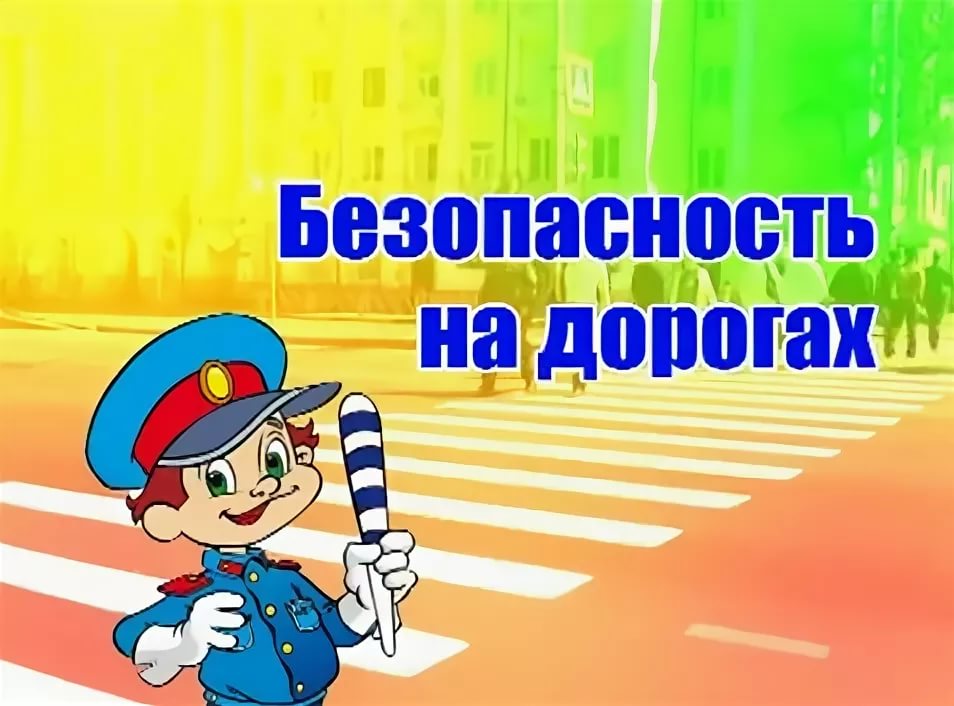 Подготовила: старший воспитатель Заева Г.В.Саранск, 2021 год   Обучение детей правилам безопасности дорожного движения, по-прежнему, остается одной из важнейших задач дошкольного образования. Поэтому, необходима повседневная работа с детьми по формированию представлений о важности соблюдения правил дорожного движения.   В целях закрепления навыков, связанных с безопасным поведением на улицах и дорогах в осенний период, в детском саду проходили профилактические мероприятия.   Для повышения эффективности работы по предупреждению ДДТТ воспитателями детского сада был составлен план профилактических мероприятий с детьми и родителями. В ходе данной работы у детей формировались навыки безопасного поведения на улицах и дорогах; продолжали знакомиться с различными видами транспорта, с правилами дорожного движения. Работа по обучению детей безопасного поведения на дороге осуществлялась через различные виды деятельности:  Работа с детьми:Беседа: «Опасности движения по скользкой дороге»Д\и :«Парные картинки» (транспорт)Рисование: «Наш друг веселый светофор»П\и :«Цветные автомобили»Чтение Т. Александровой :«Трехцветик»Д\и: «Собери светофор»Беседа: «Правила пешехода»Д\и :«Домино. Транспорт»Лепка различных видов транспортаНаблюдение за движением машин вблизи детского садаЧтение рассказа В. Дорохова :«Зеленый, желтый, красный»Д\и :«Светофор»Аппликация: «Детское удерживающее устройство»Д\и :«Где можно и где нельзя играть»Конструирование из бумаги: «Автобус»С. р. и: «Поездка на автобусе»Беседа: «Как у наших у ворот очень важный знак живёт»Д\и: «Собери дорожный знак»Чтение Б. Найсе: «Маша-пешеход»С.р.и: «Как правильно переходить улицу».Рассматривание сюжетных картин: «Дорожные ситуации»Раскраска на тему ПДДАкция: «Ребенок - главный пассажир!»Аппликация: «Ремень безопасности»Беседа: «Фликер - это здорово»Изготовление фликеровРассматривание иллюстраций с видами улиц, перекрестков.С.р. и: «Мы автомобилисты»Чтение «Подарок от Зебры». С. МихалковОбыгрывание проблемной ситуации: «Зайка на дороге»Беседа: «Сравнение легкового и грузового автомобилей»С.р. и: «Поездка в театр»Беседа: «Как правильно вести себя на улице»Составление рассказов: «Интересный случай на улице (дороге).Дидактические игры: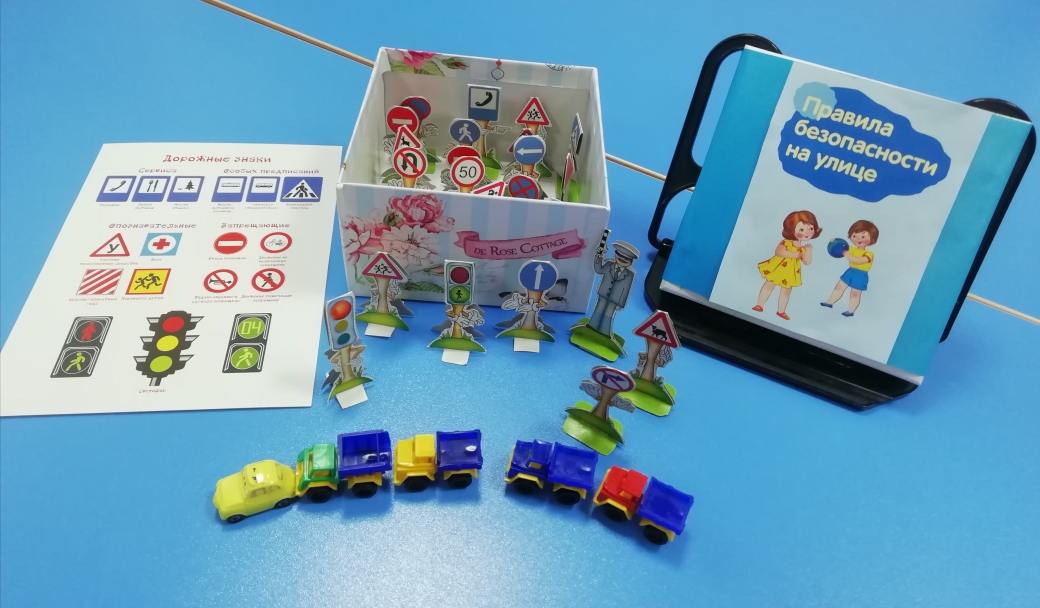 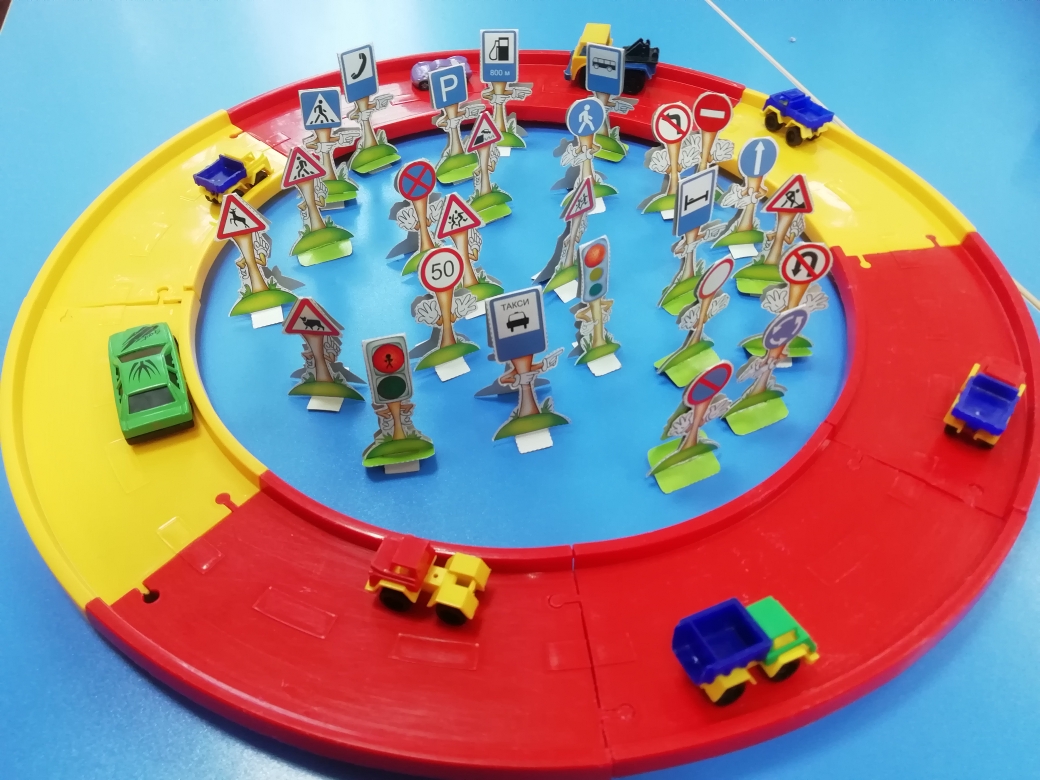 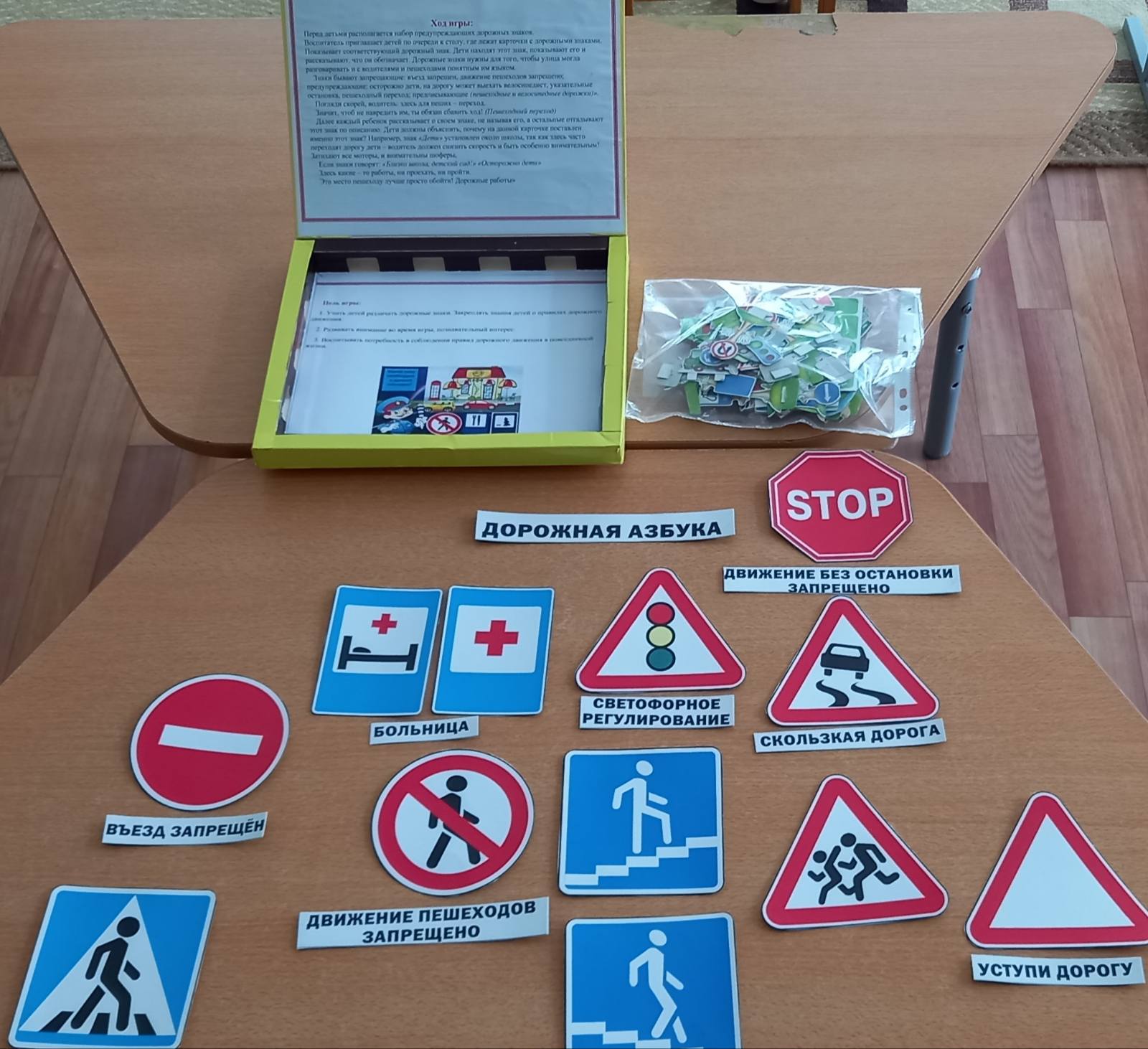 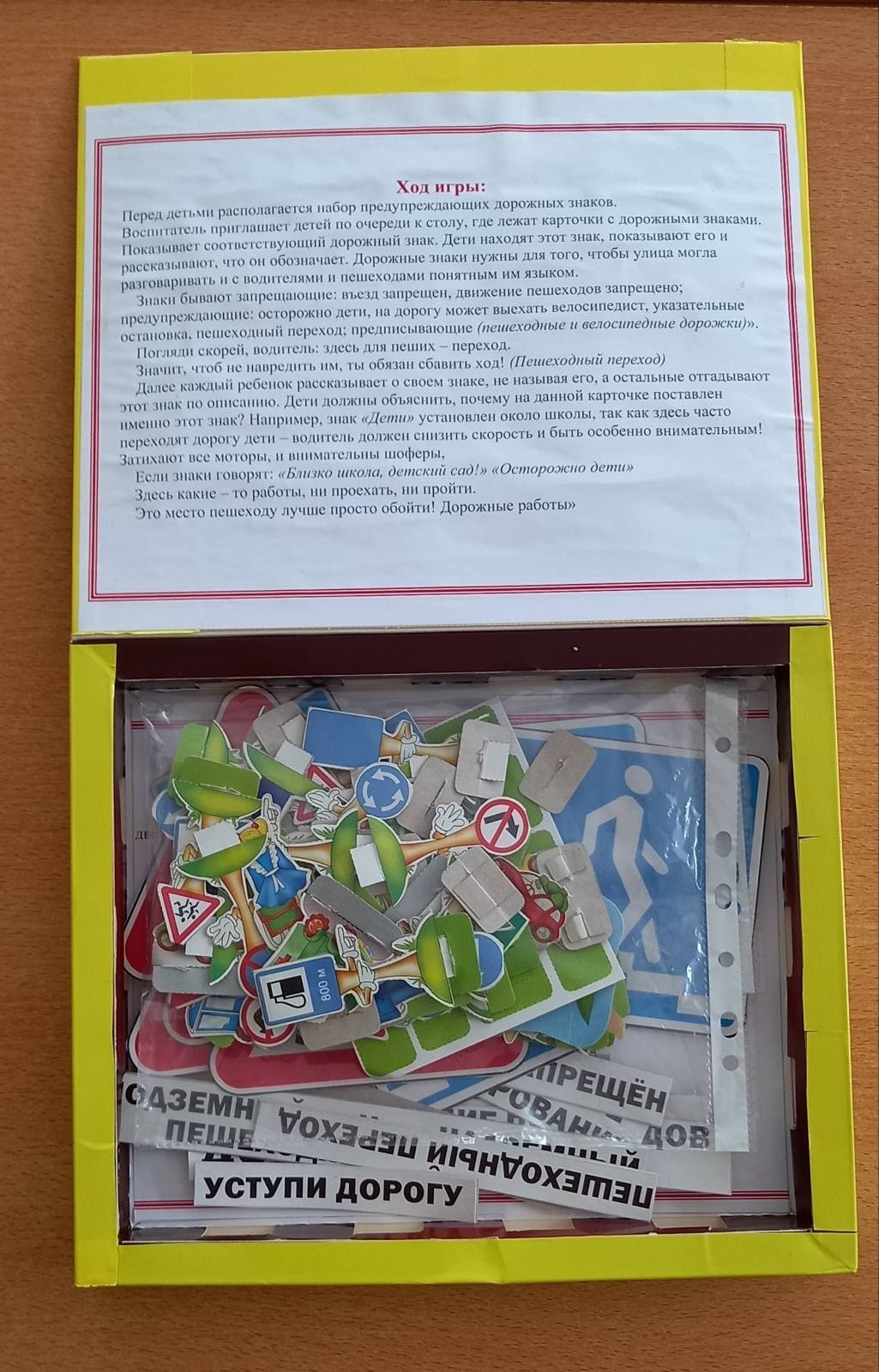 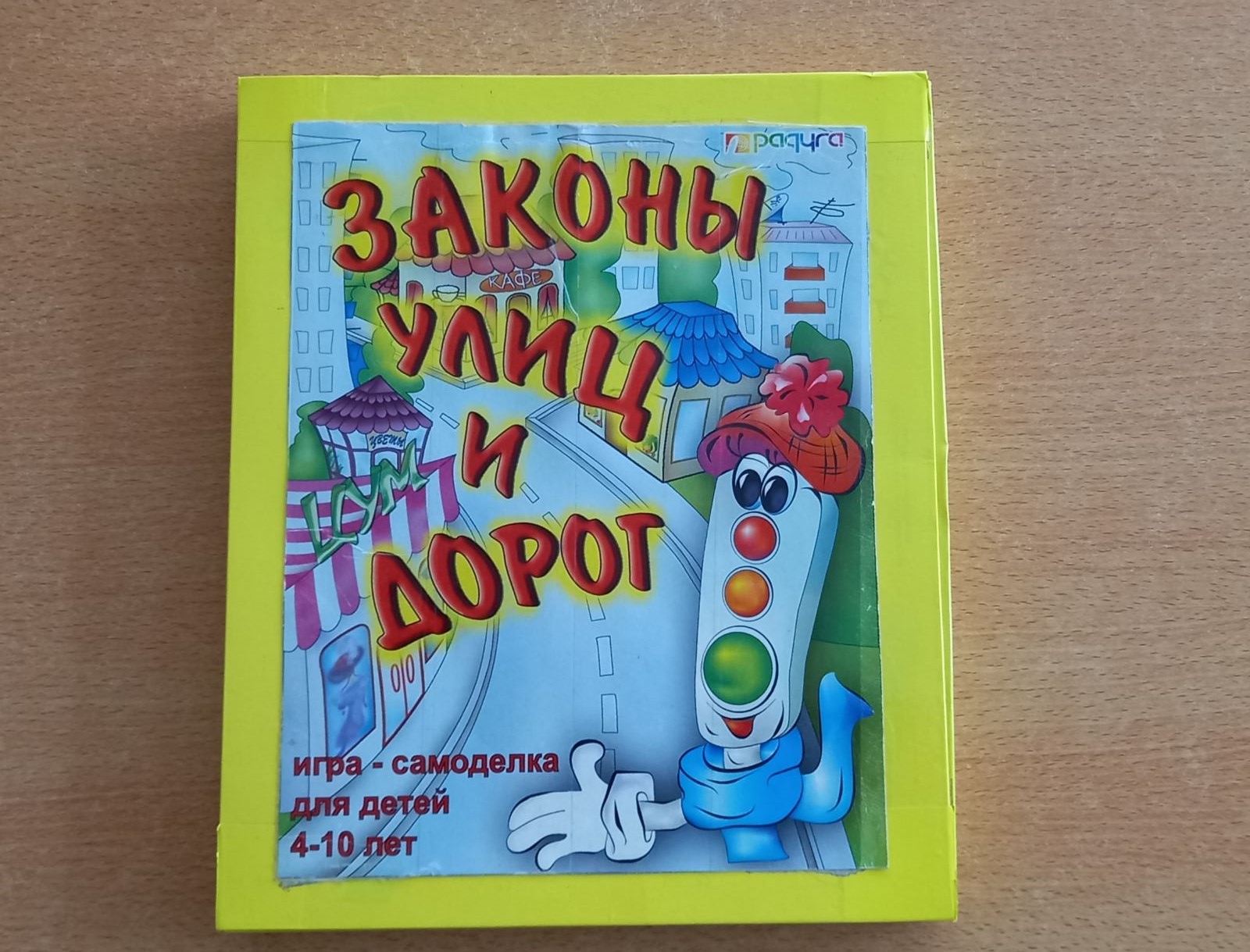 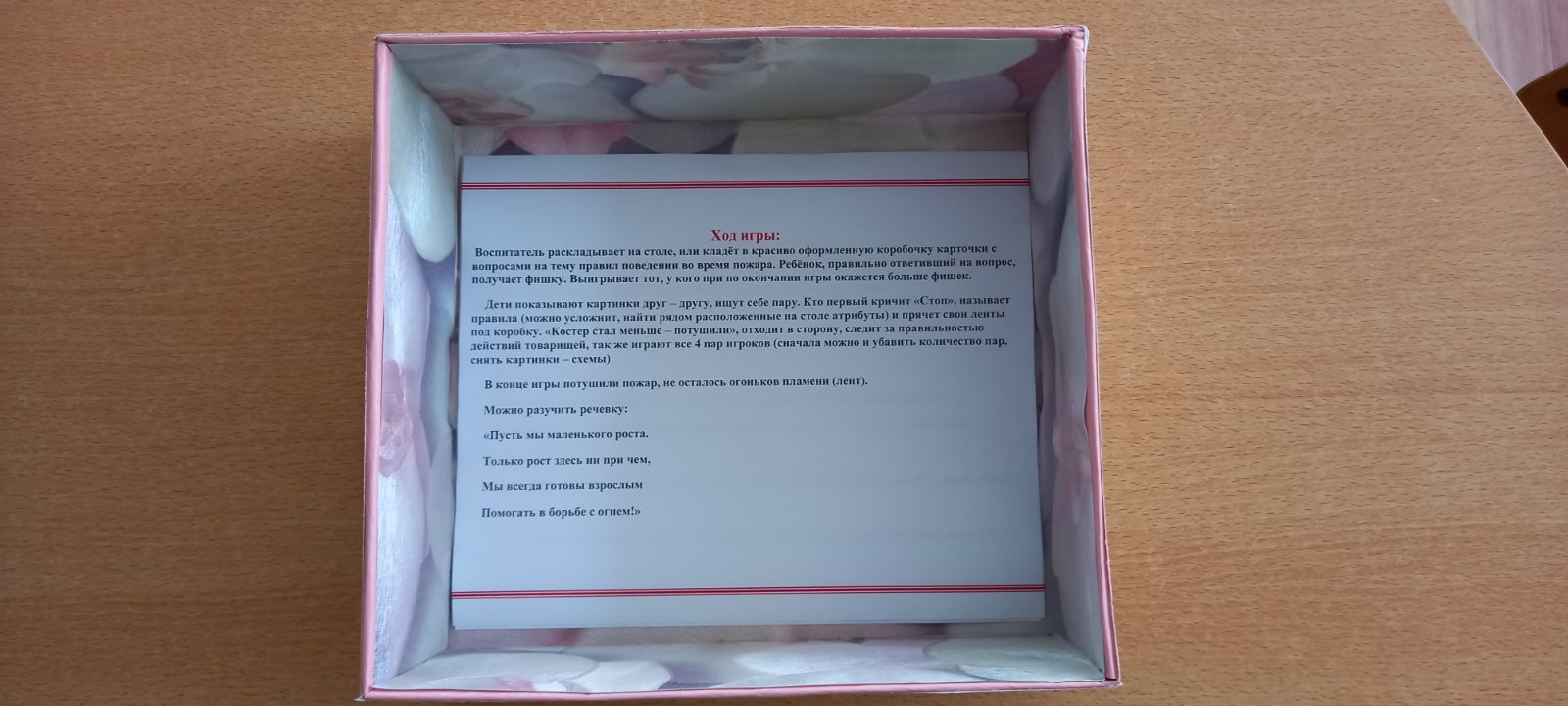 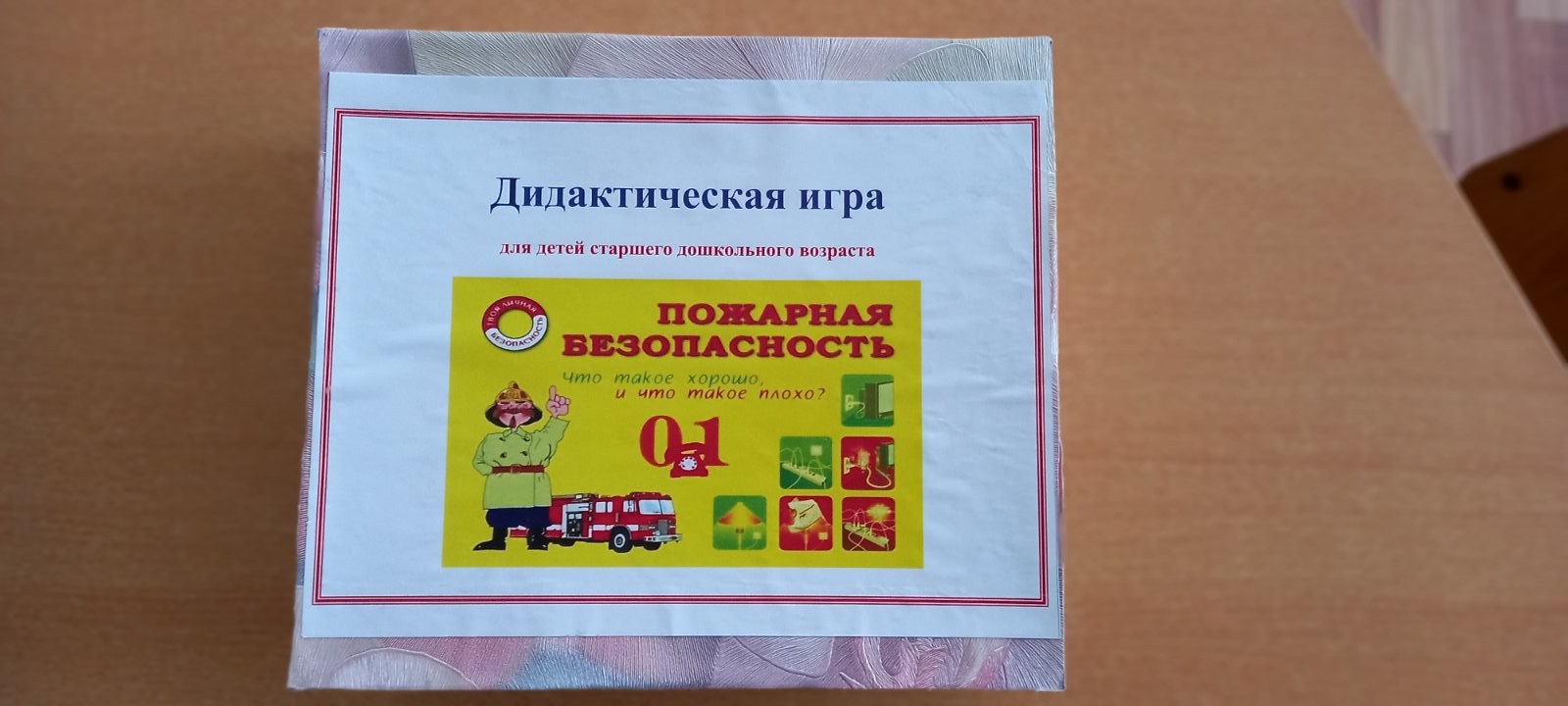 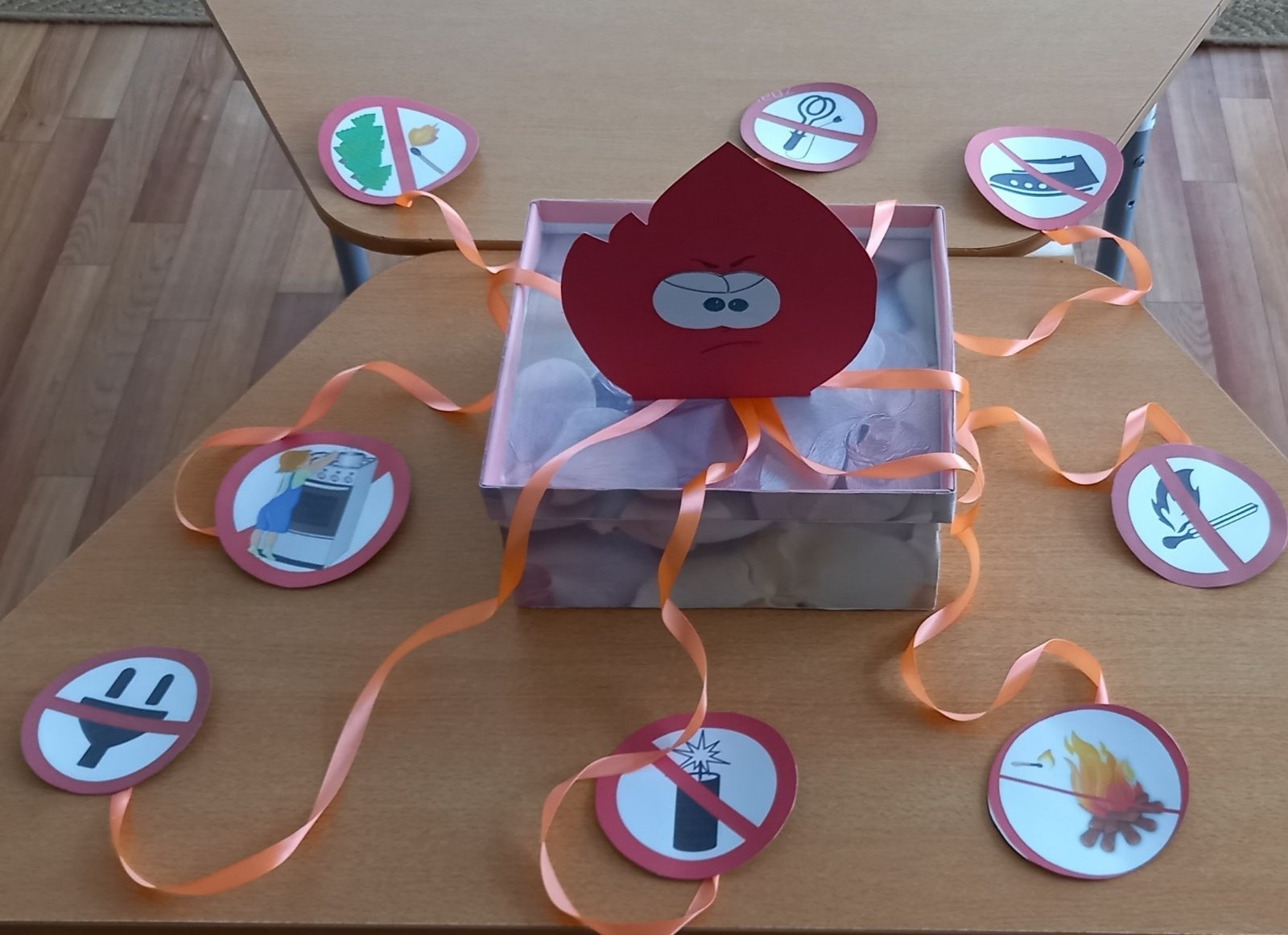 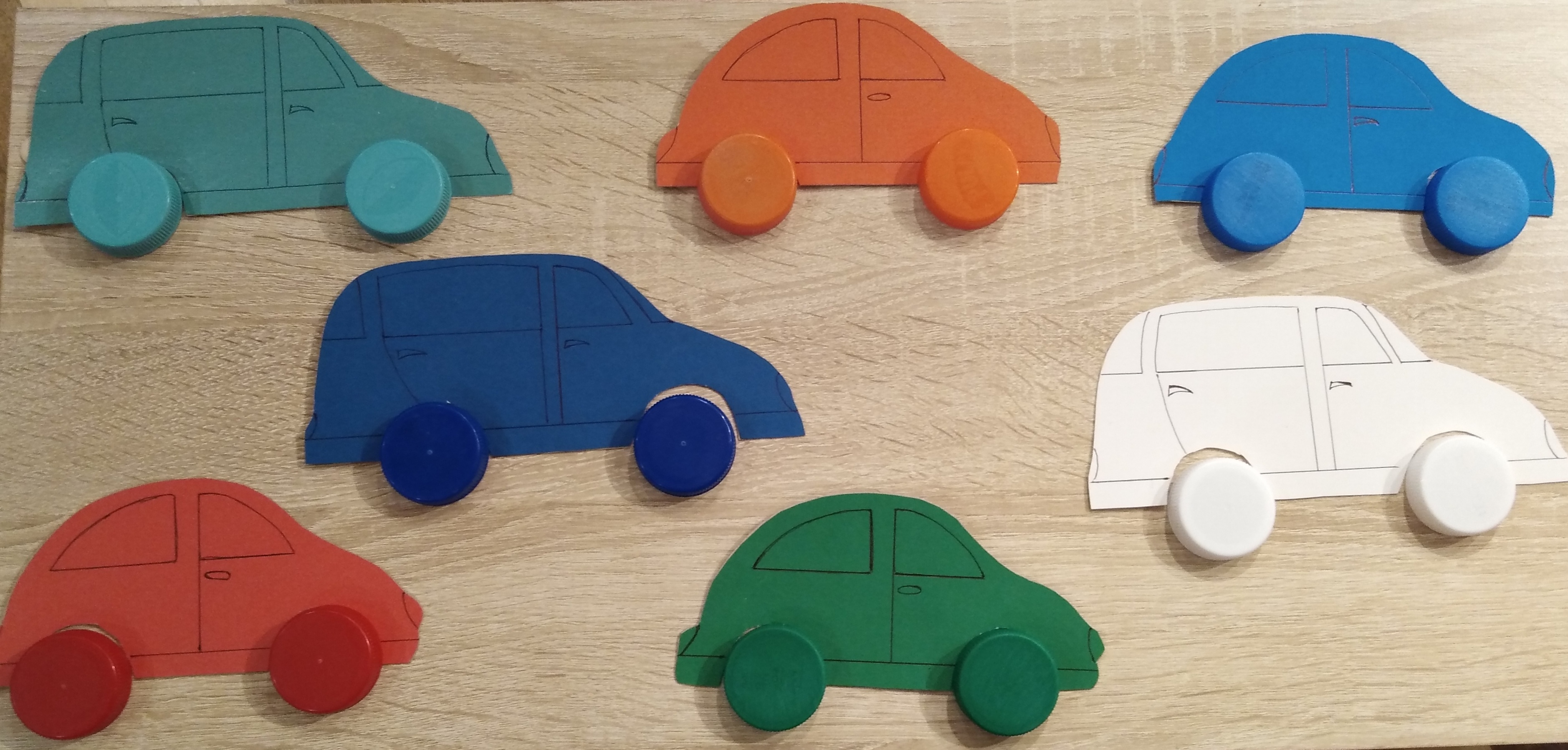 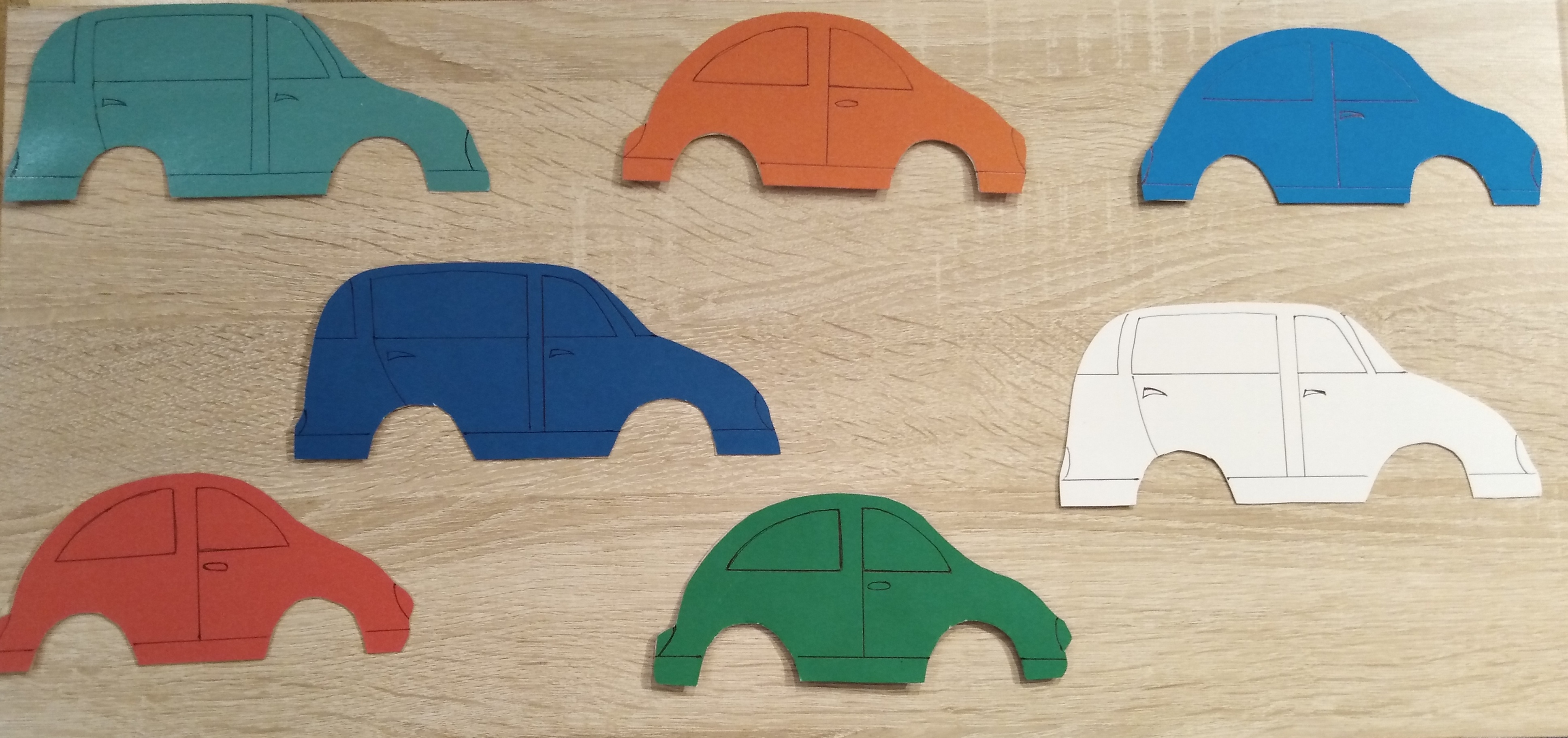 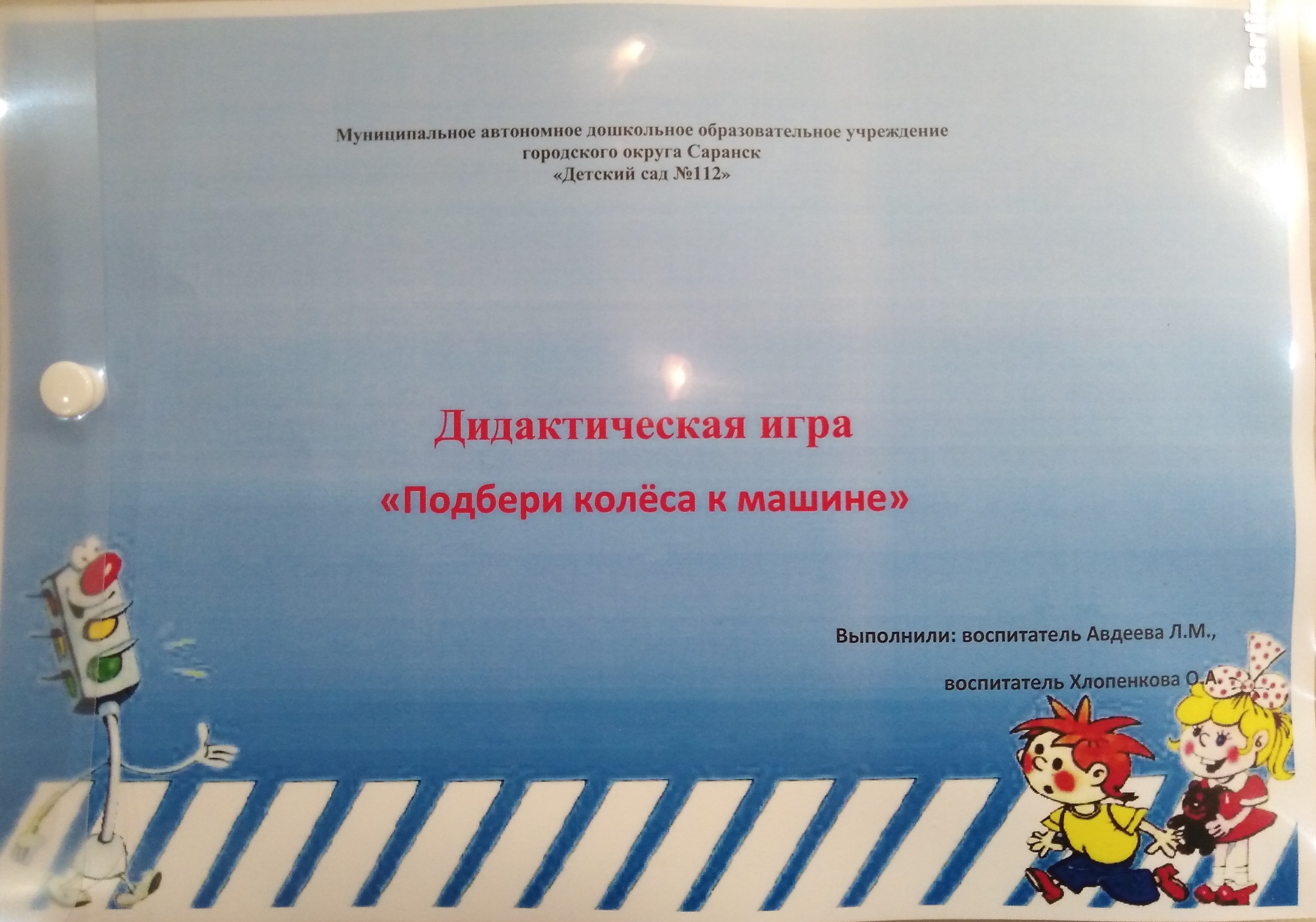 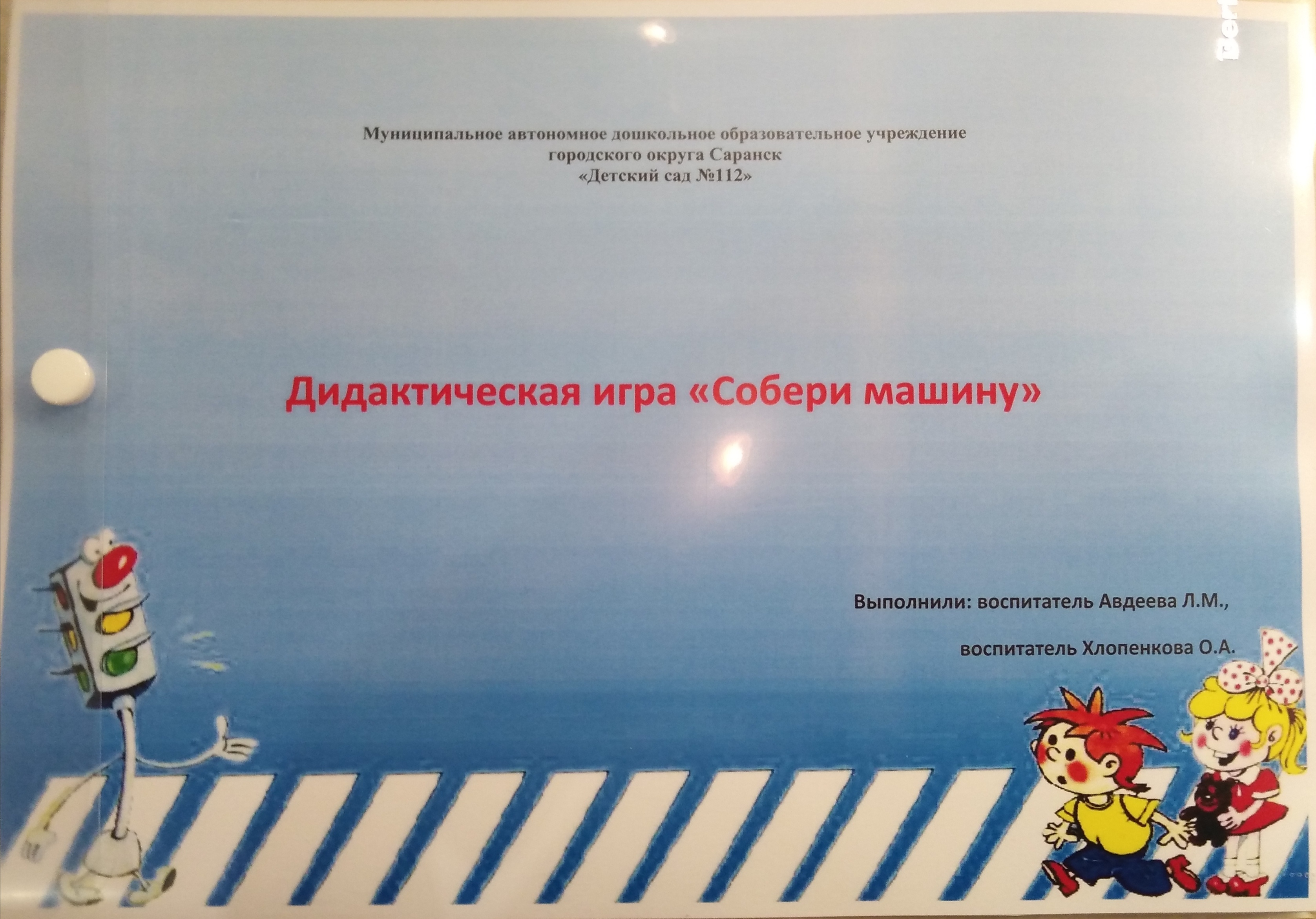 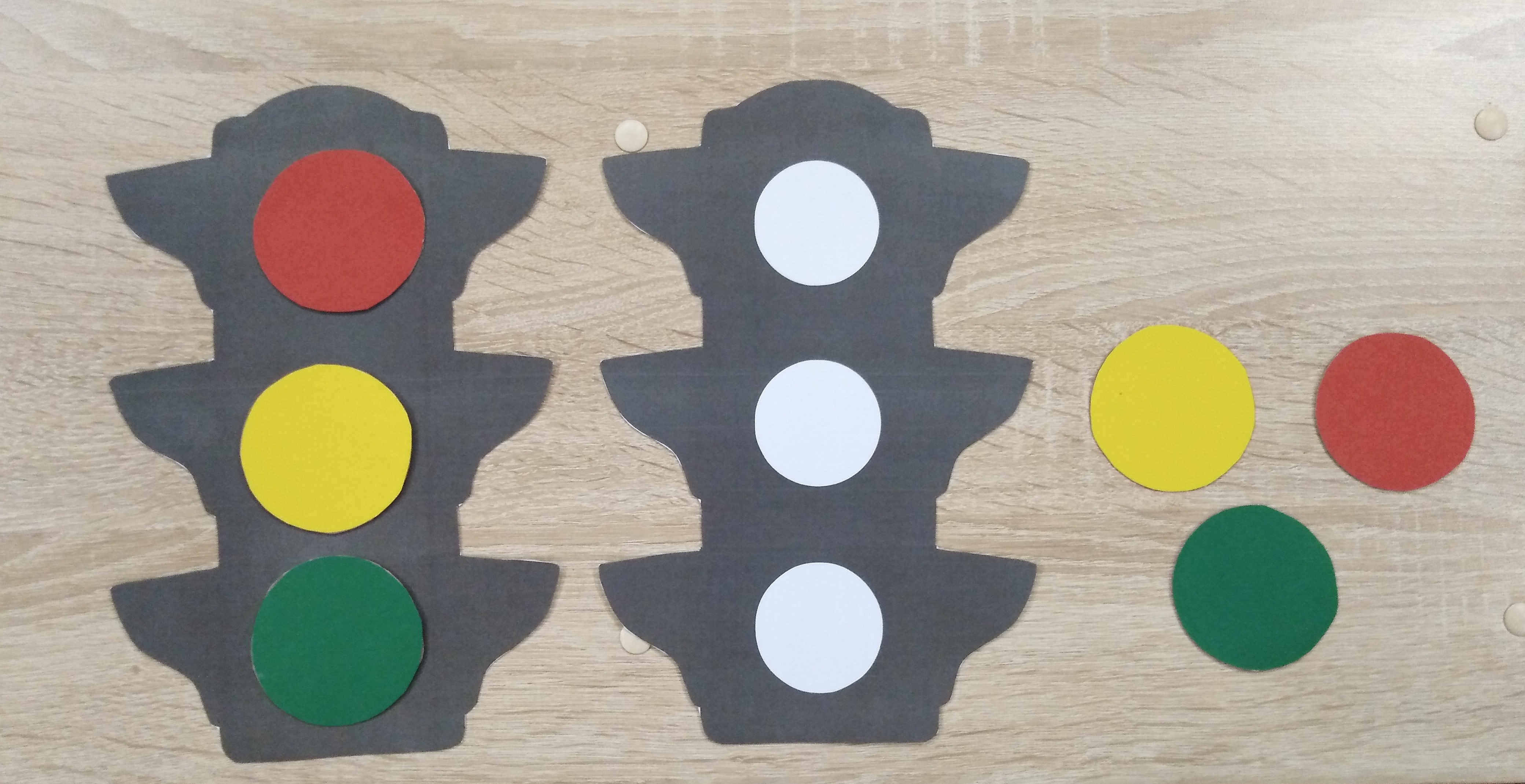 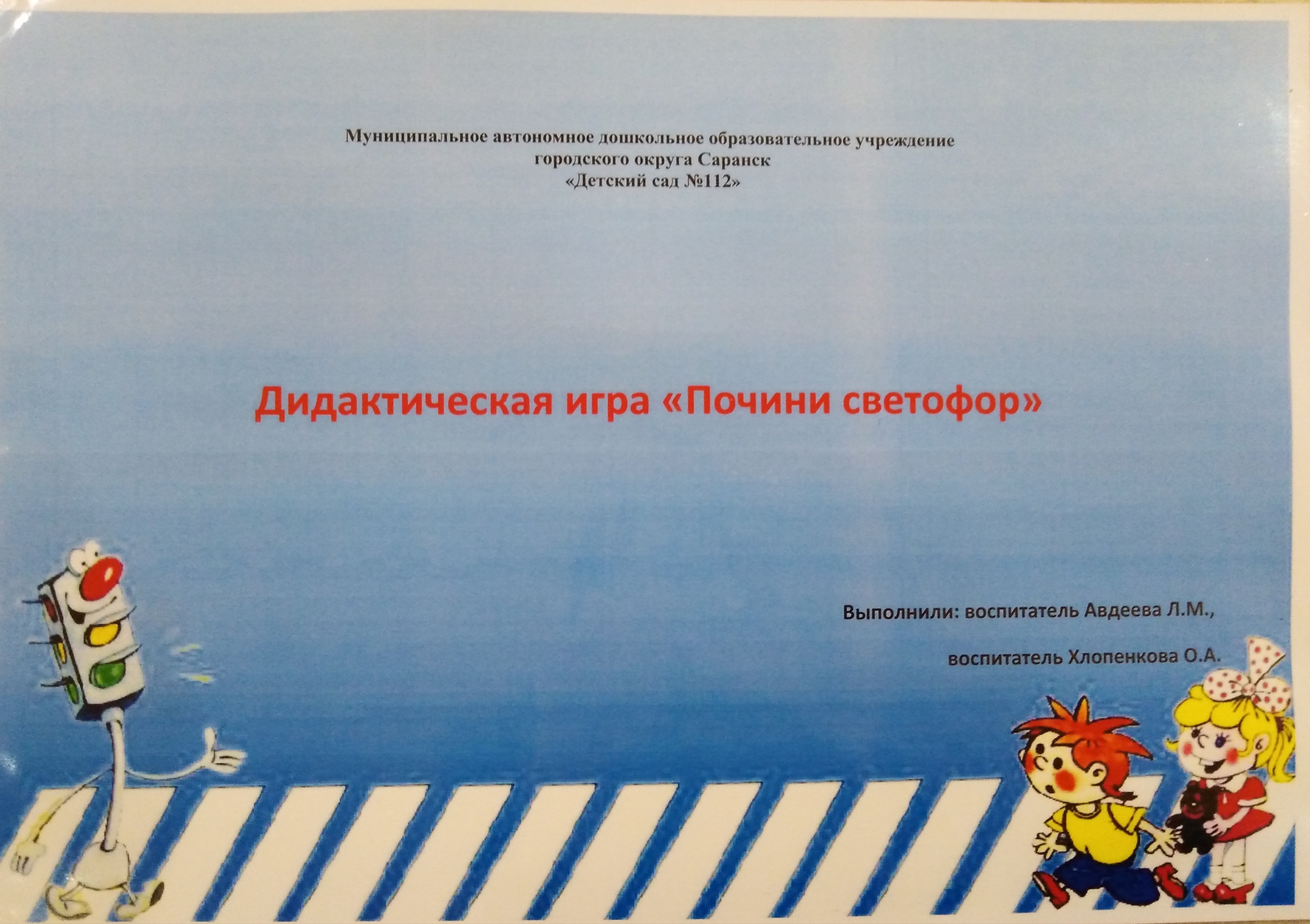 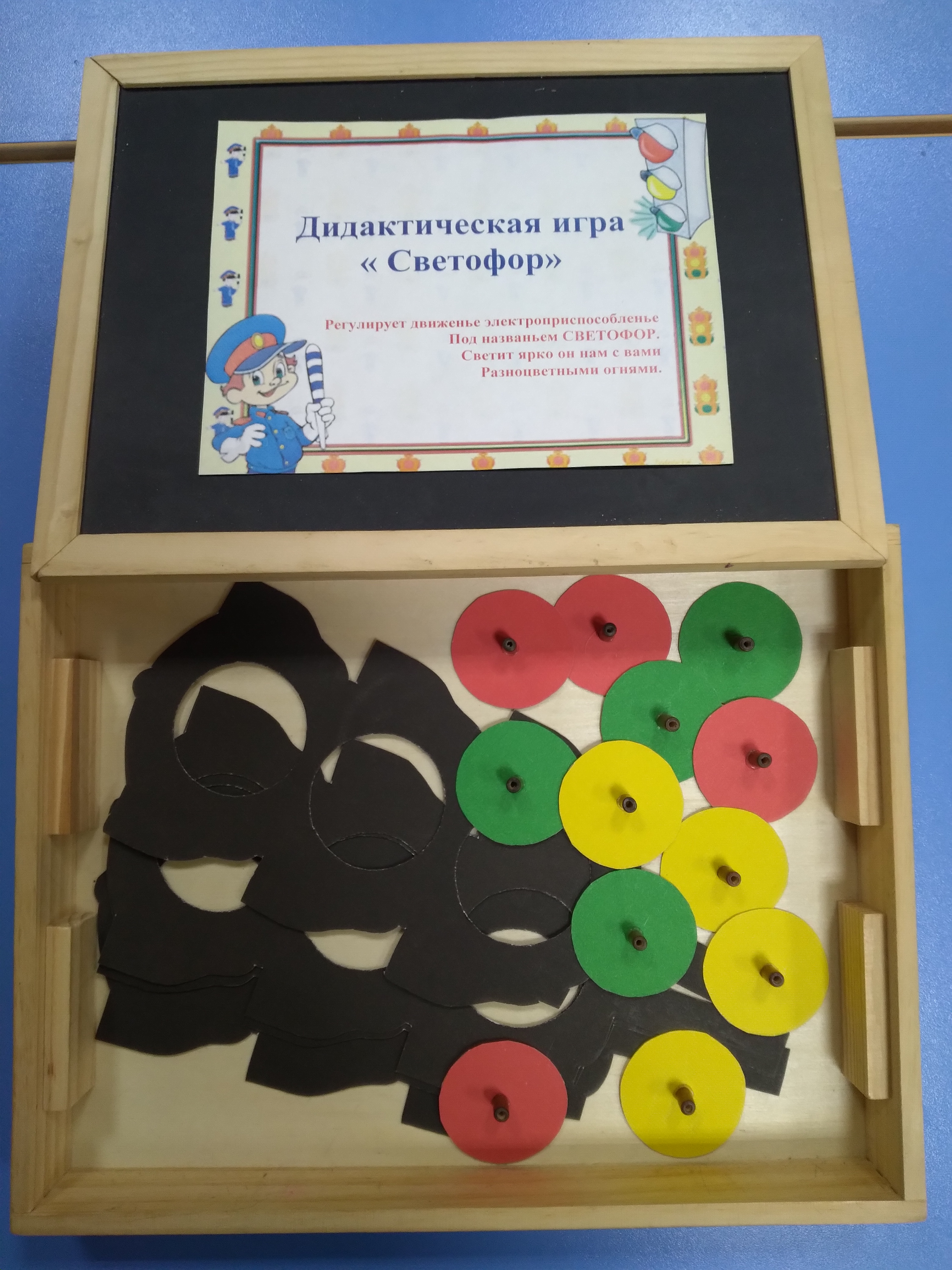 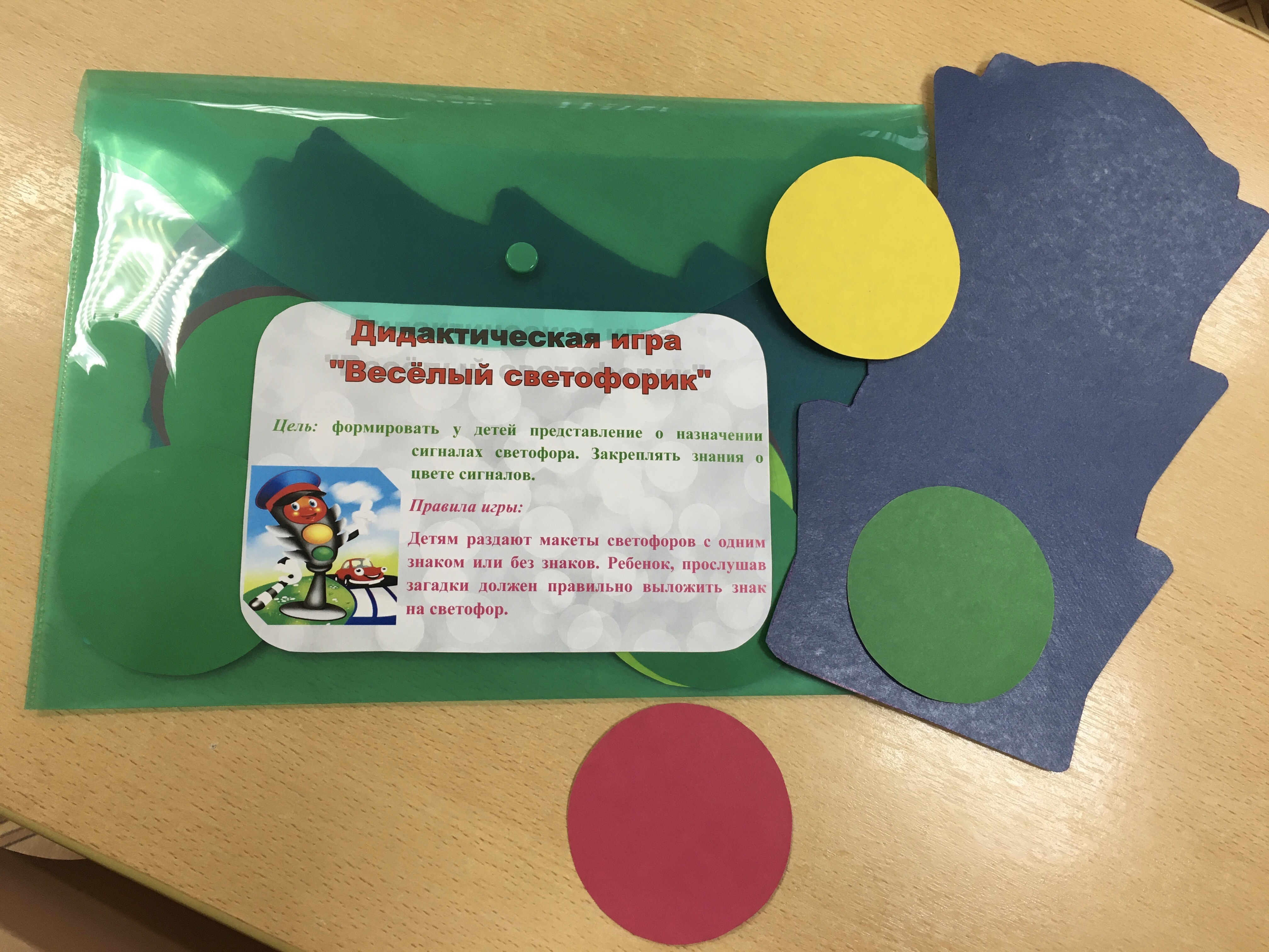 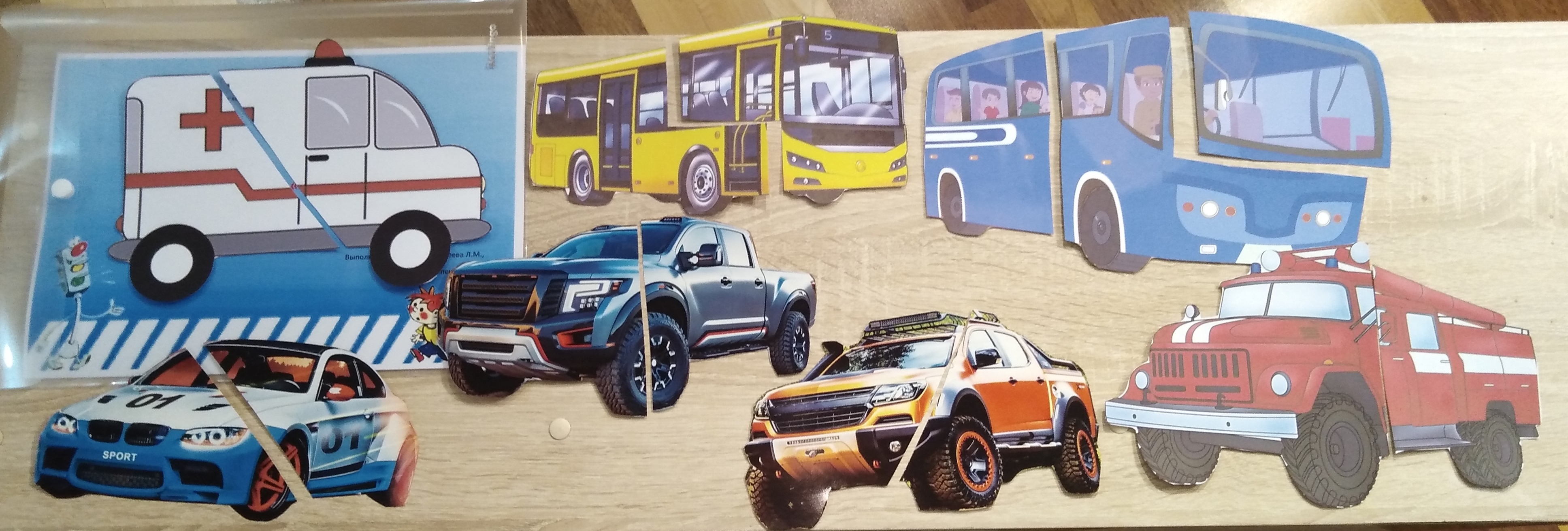 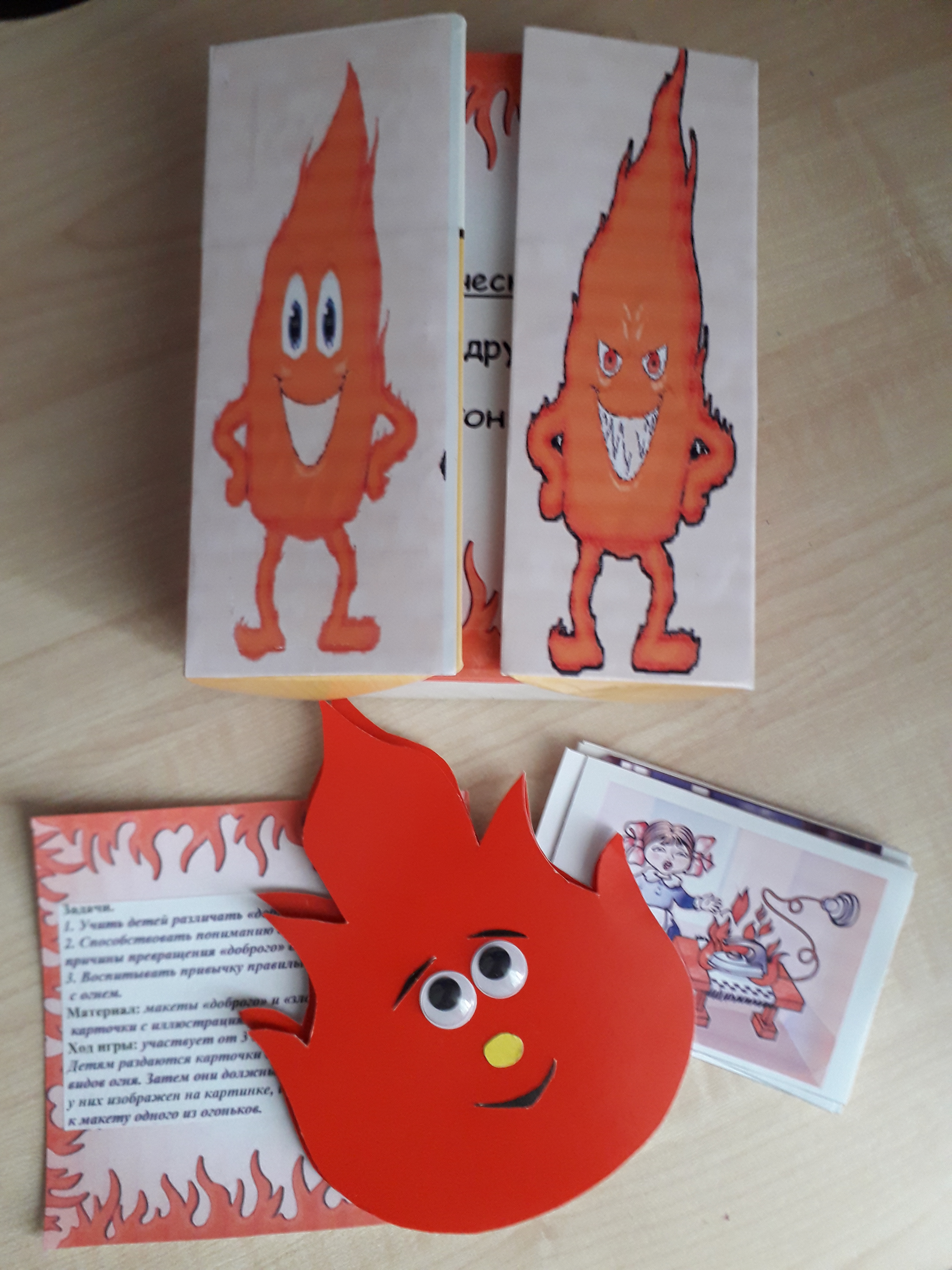 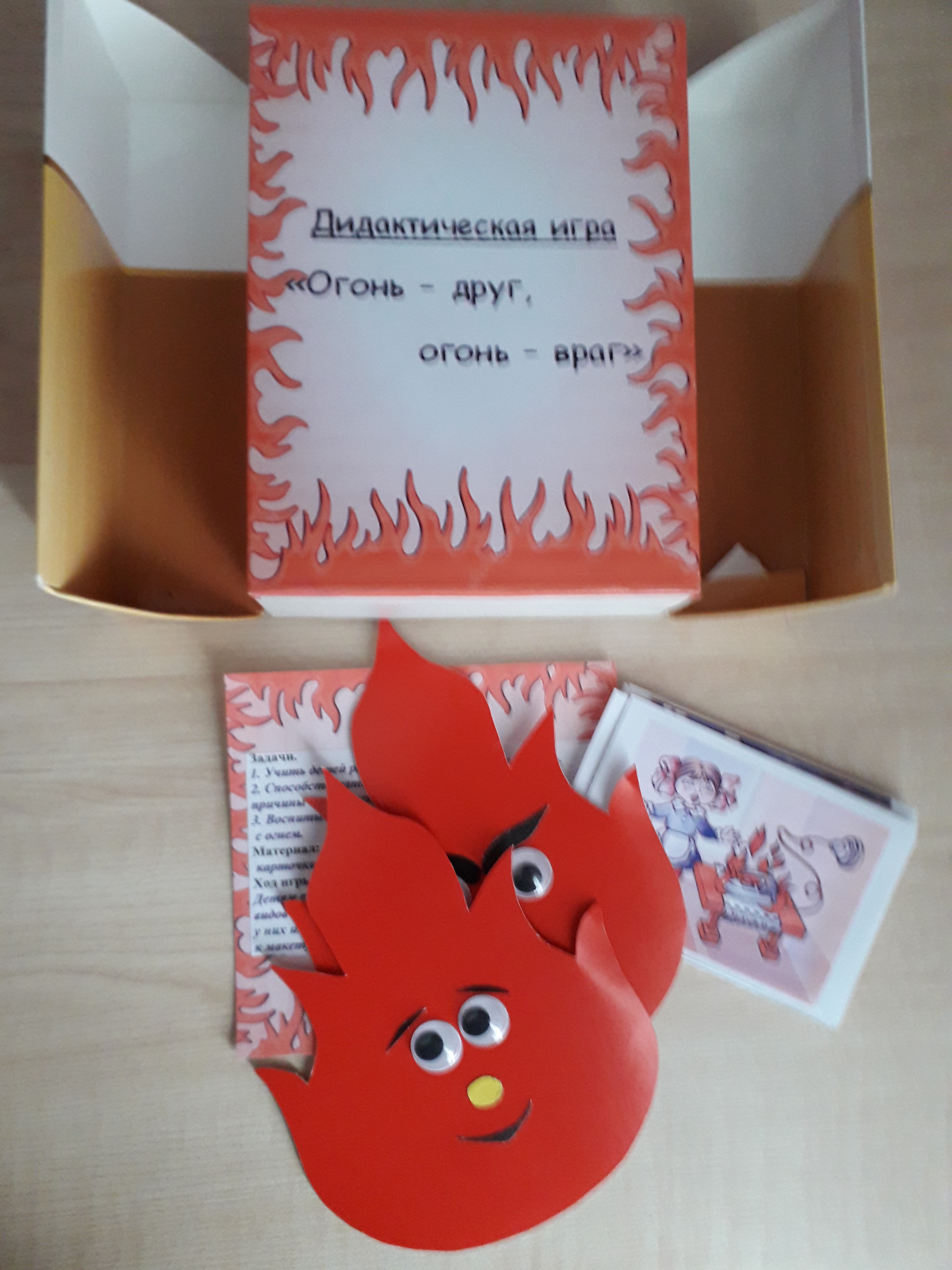 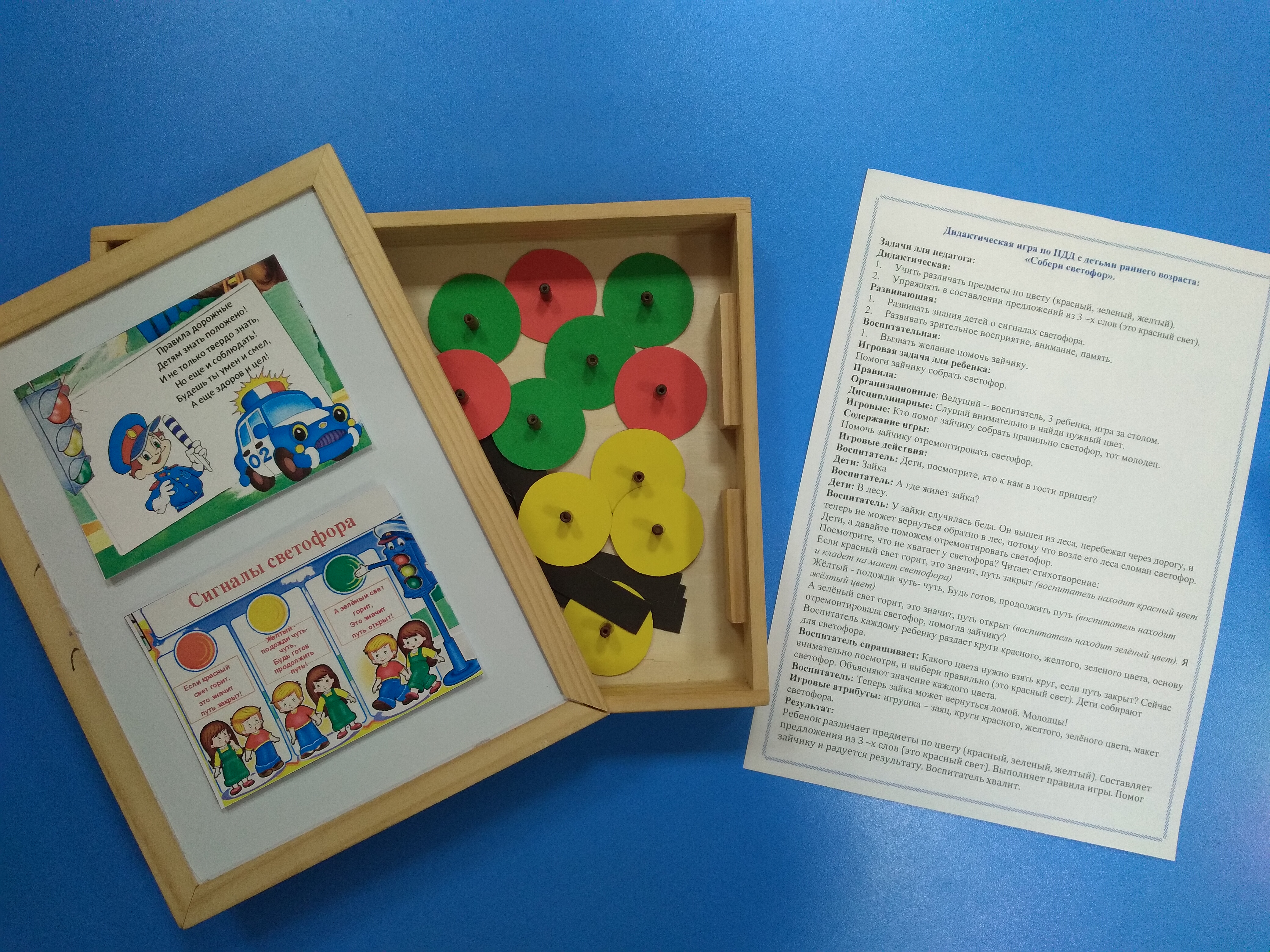 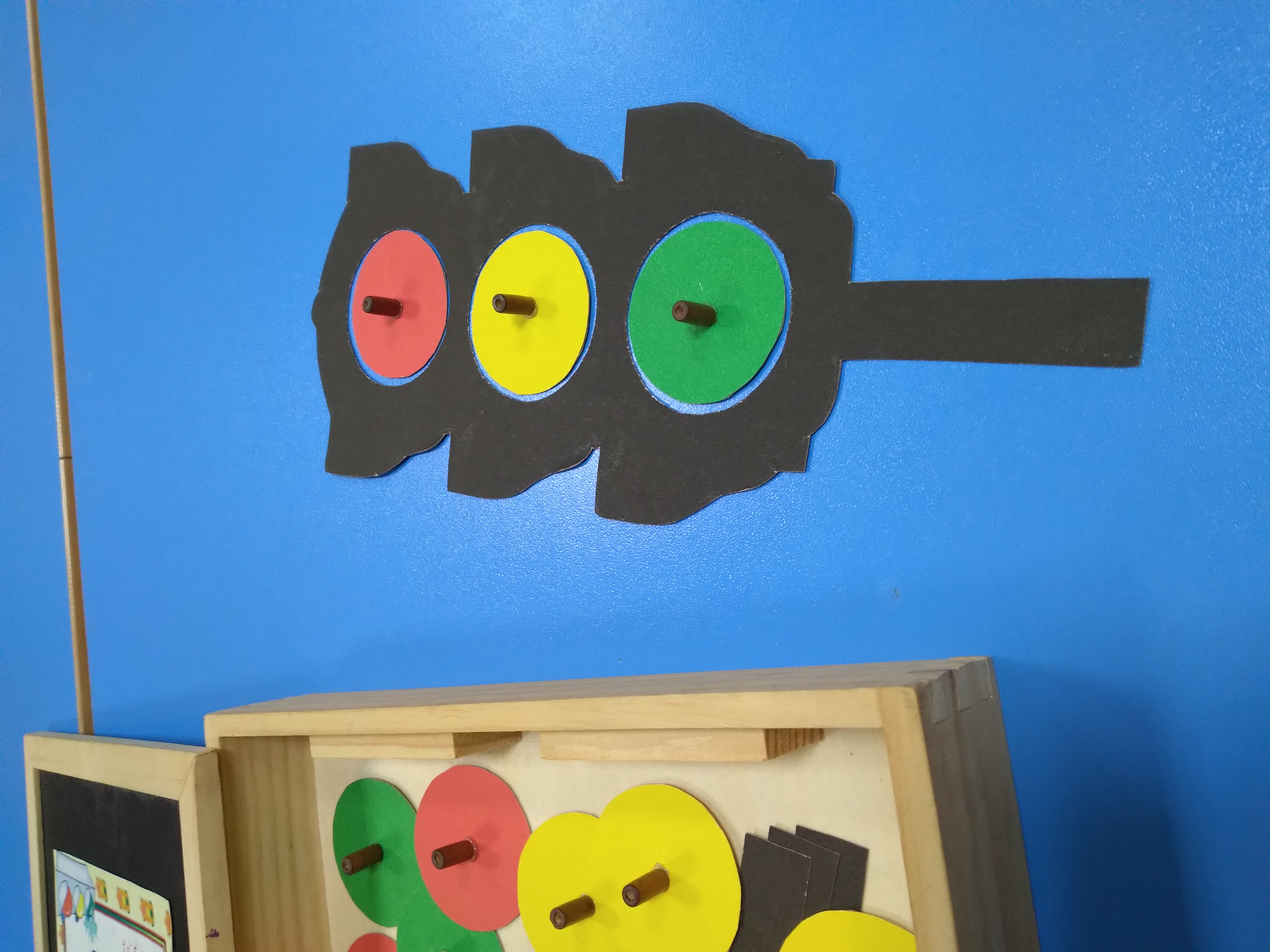 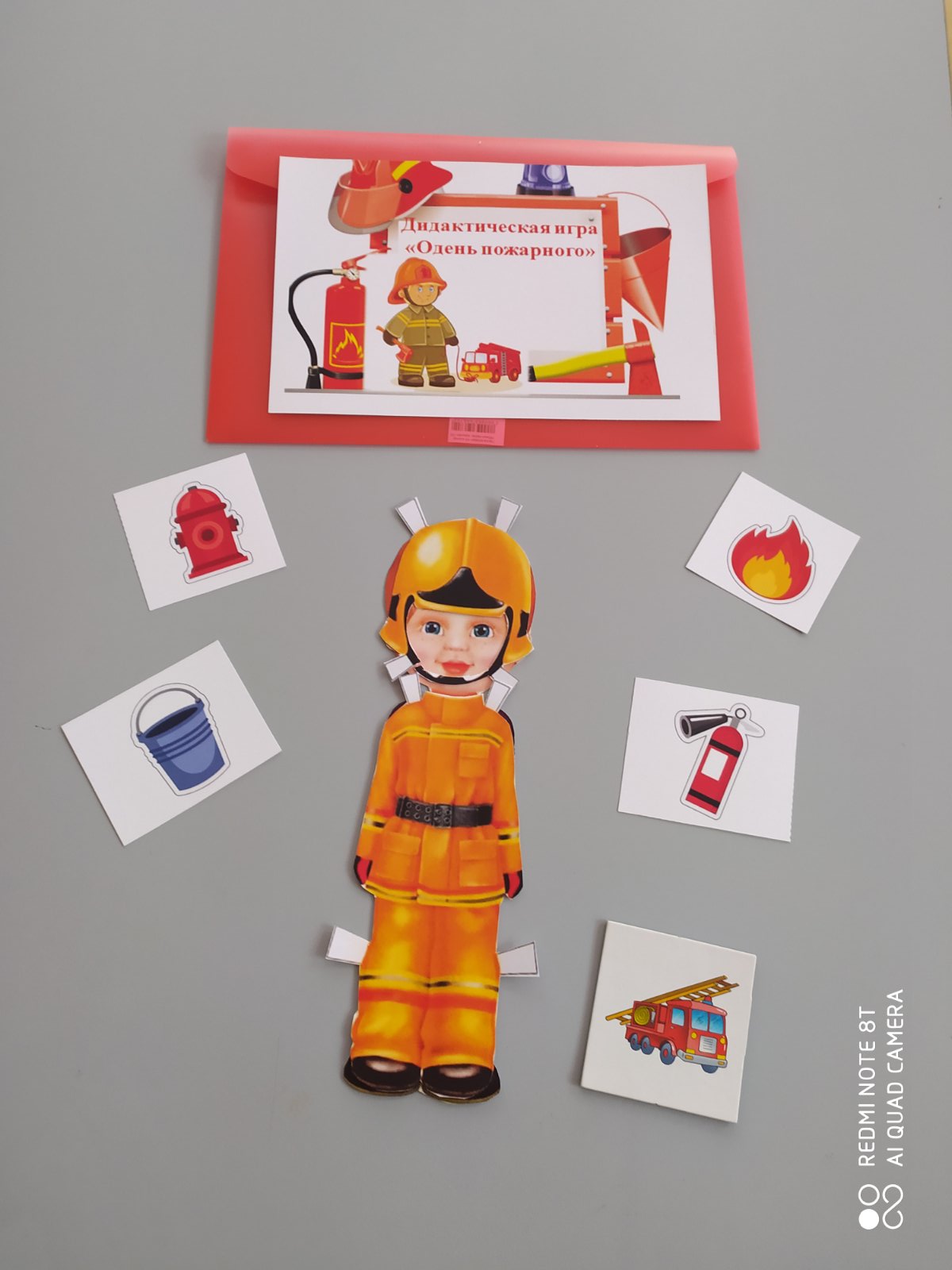 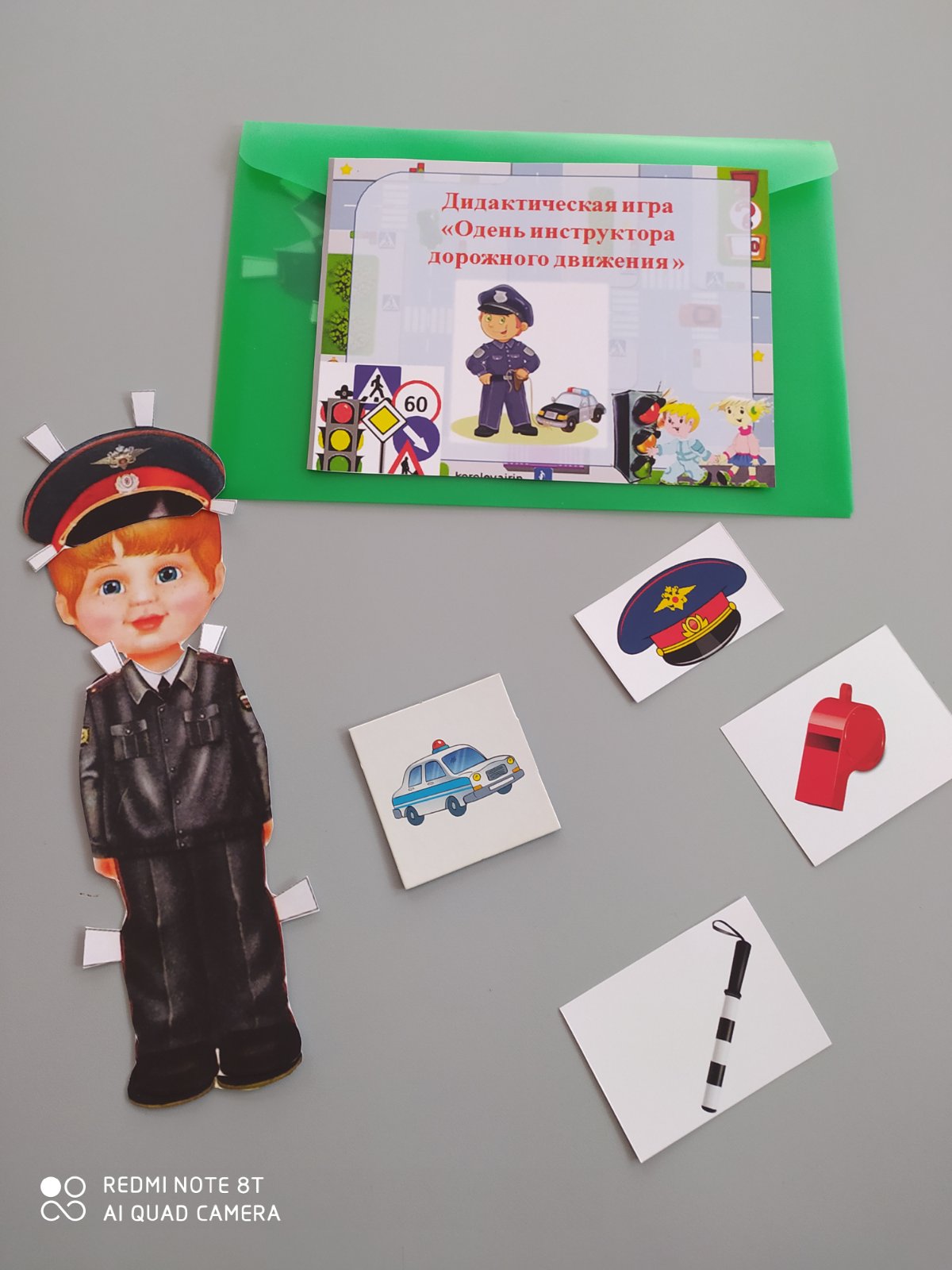 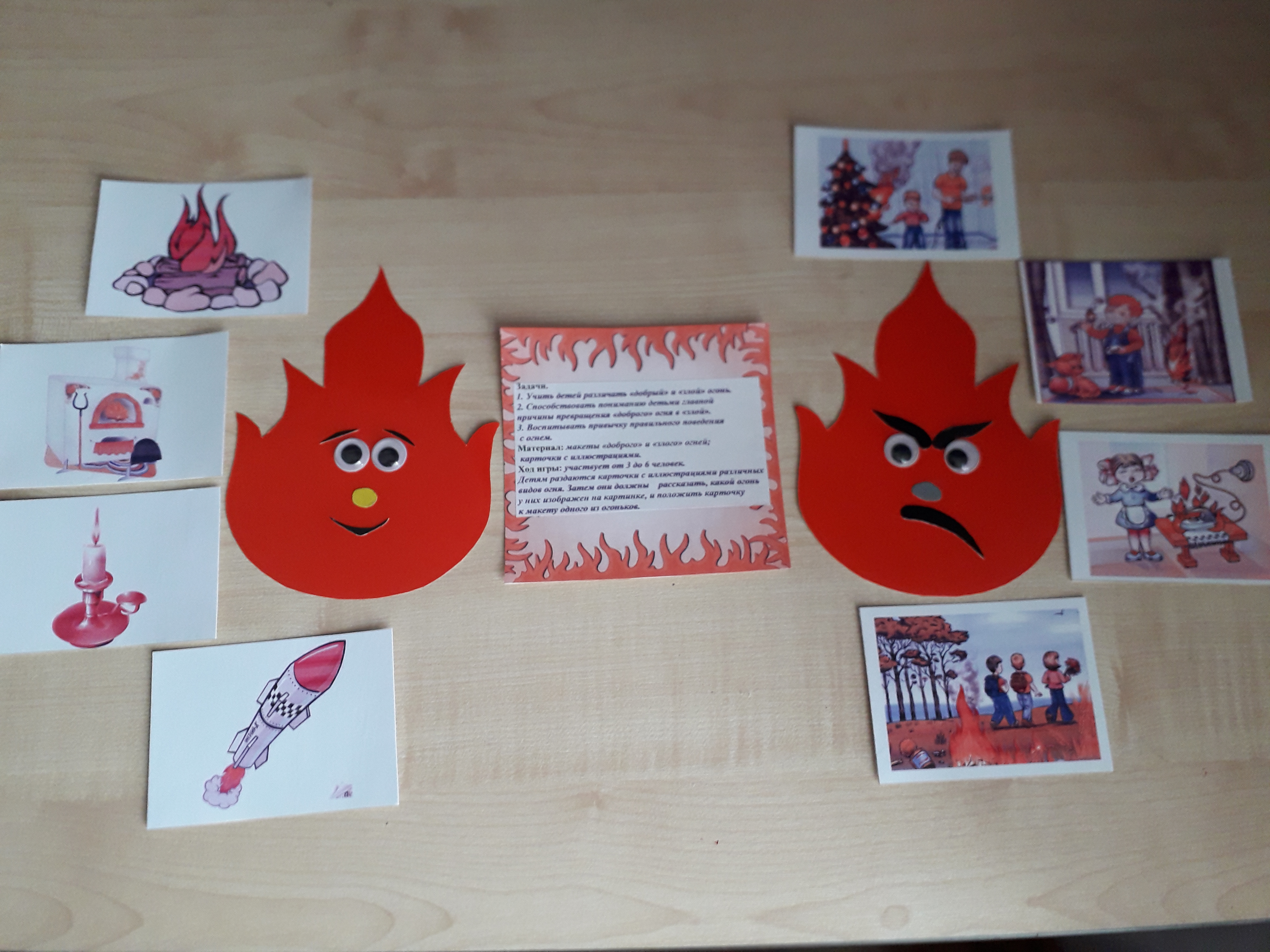 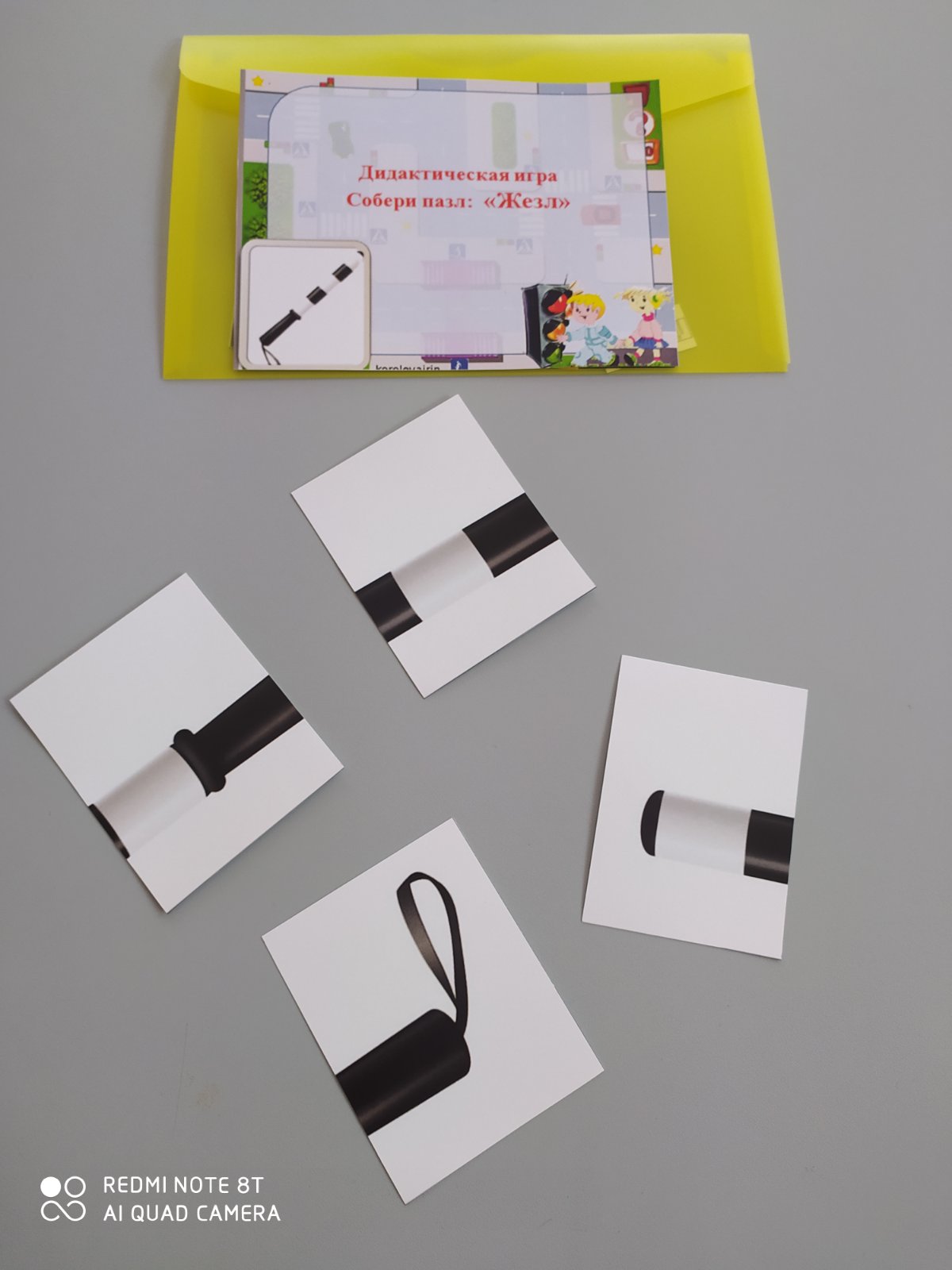 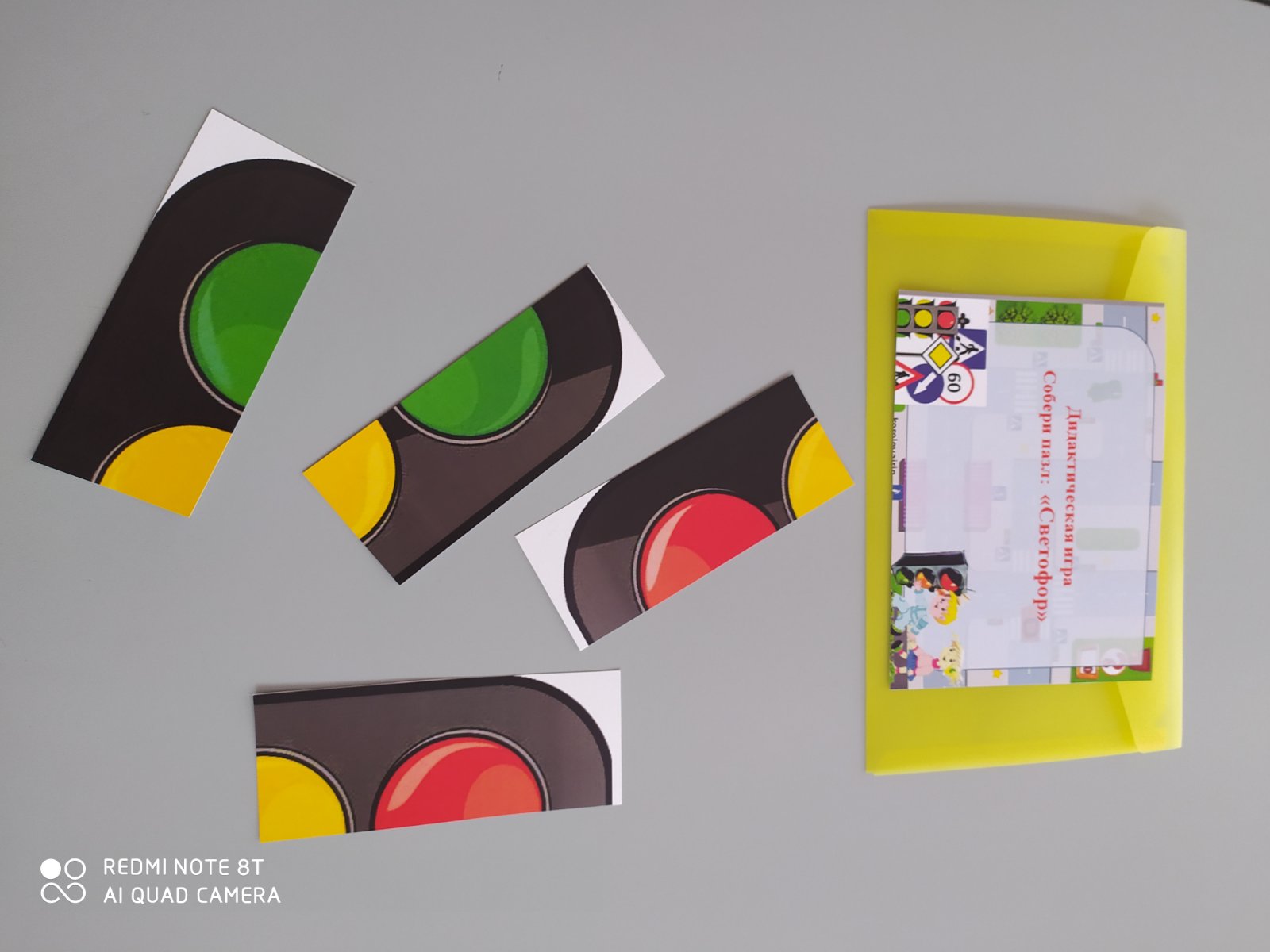 Выставка  рисунков: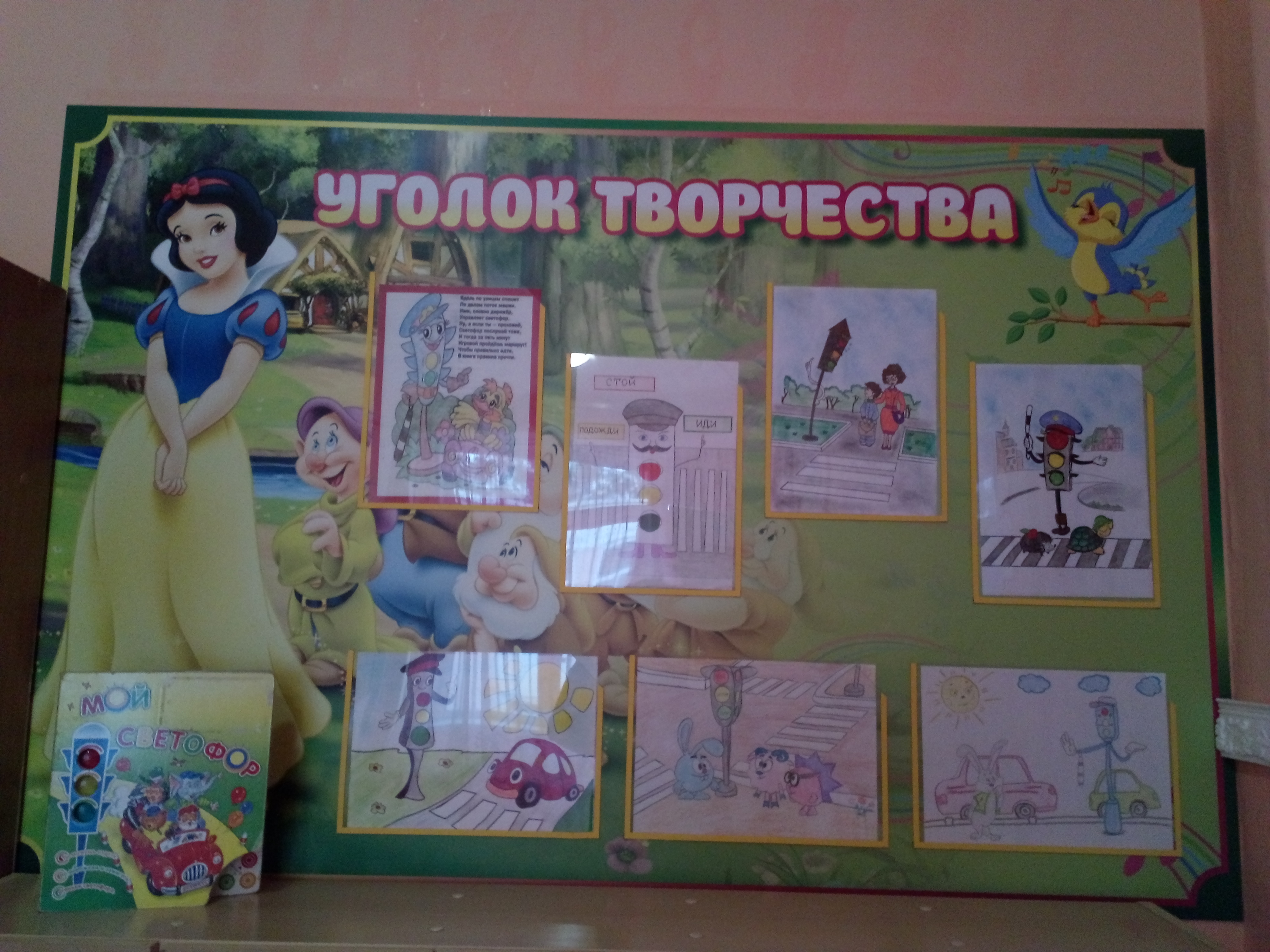 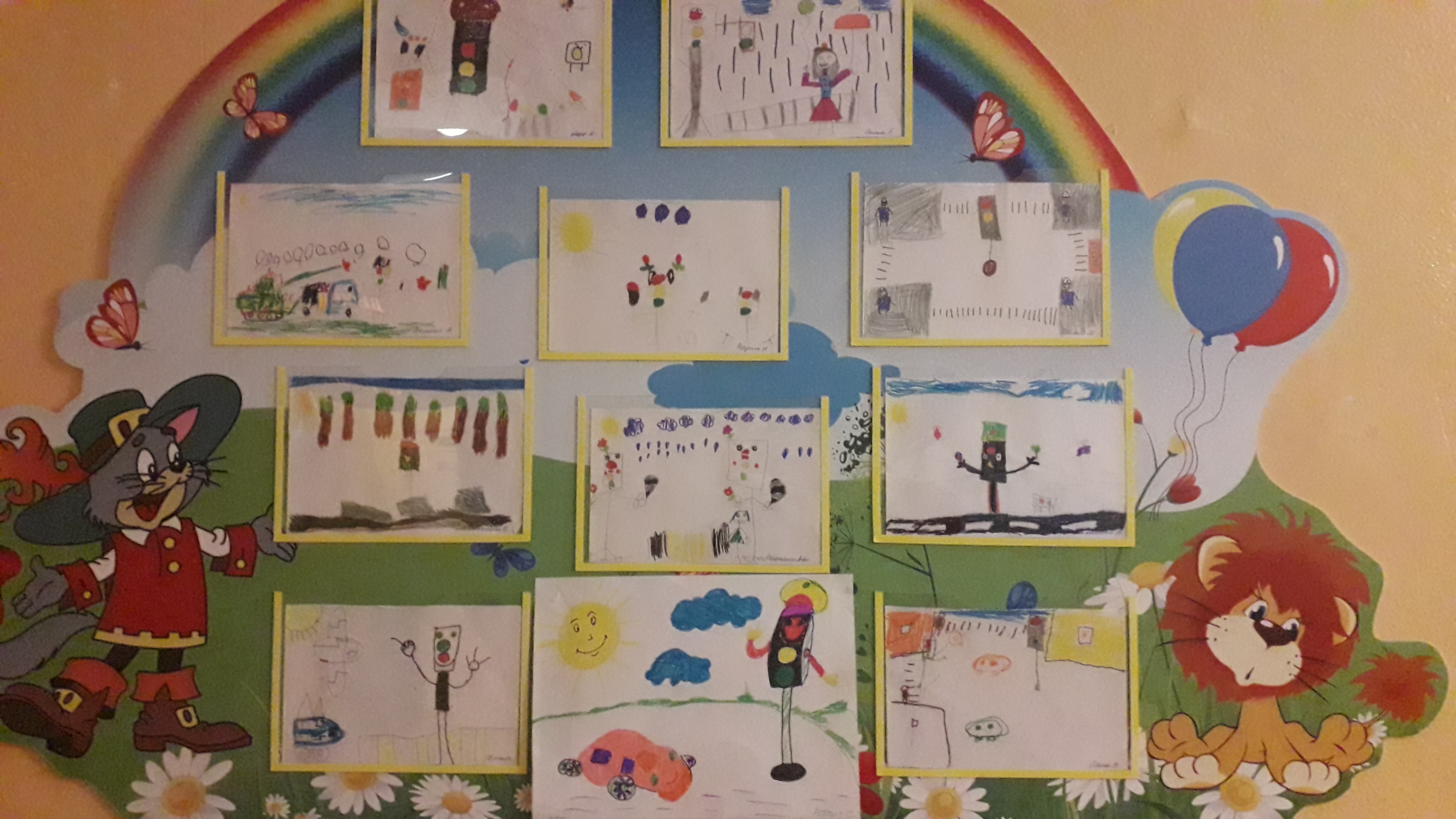 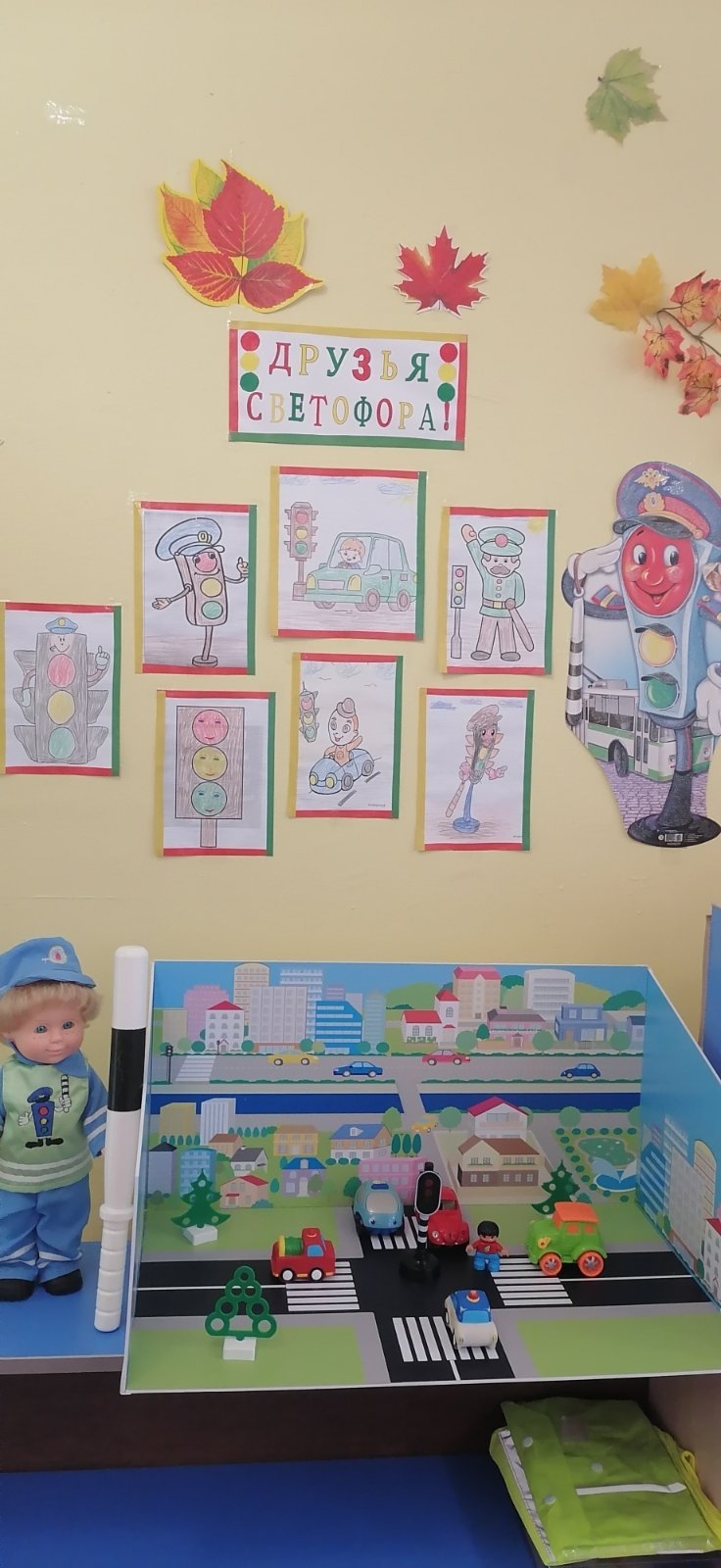 Единый день по ПДД в детском саду: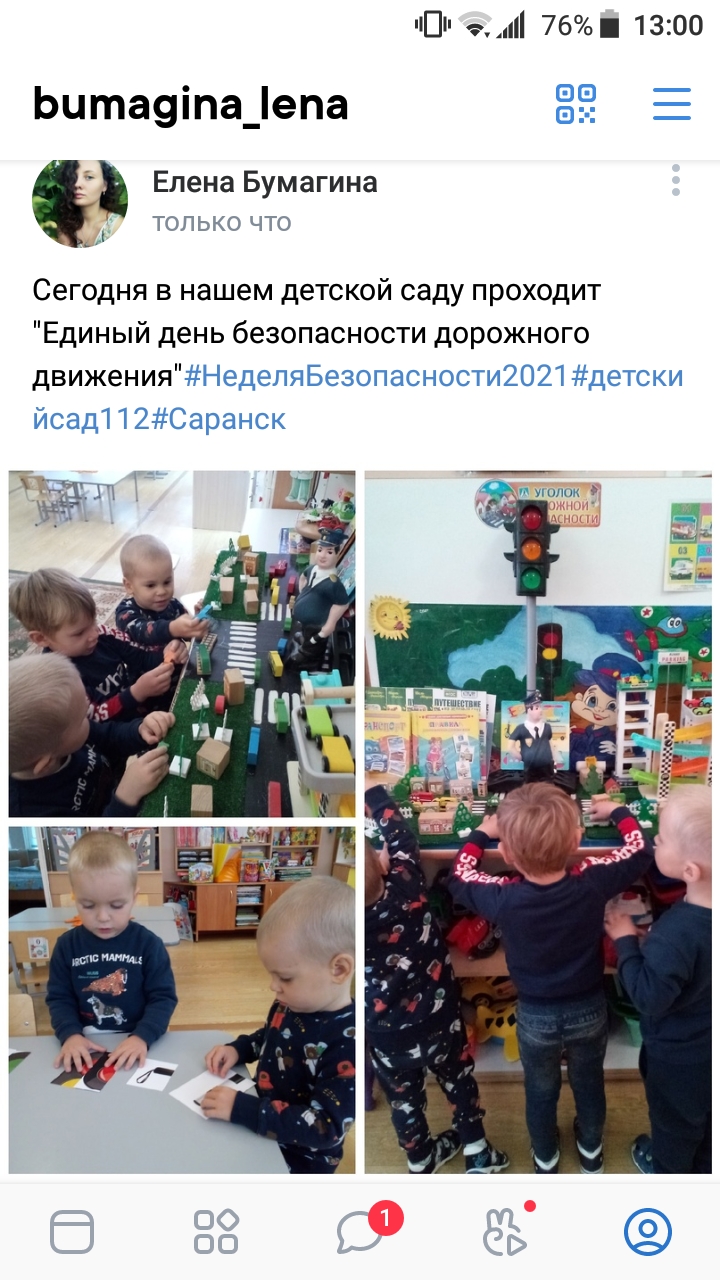 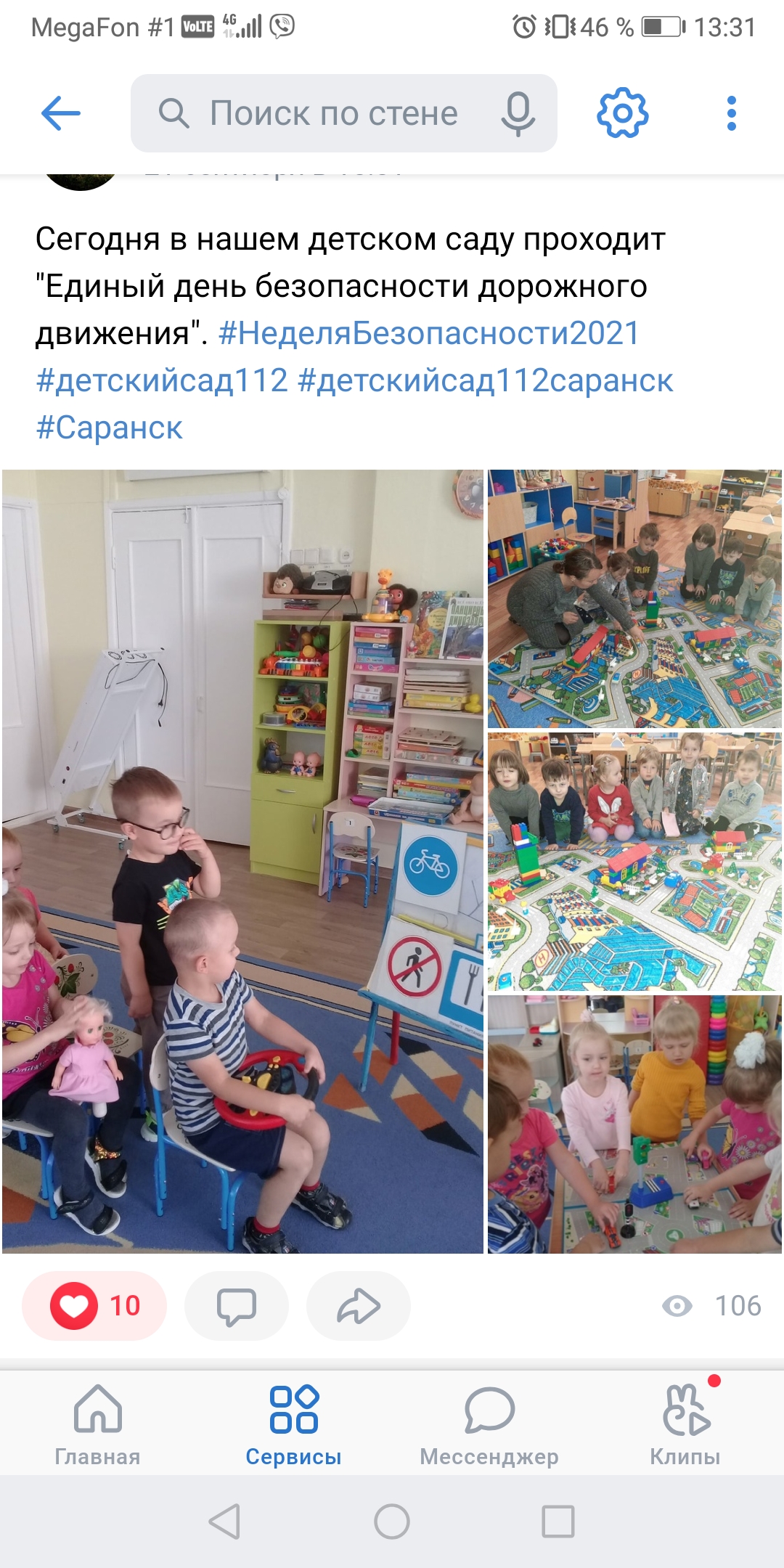 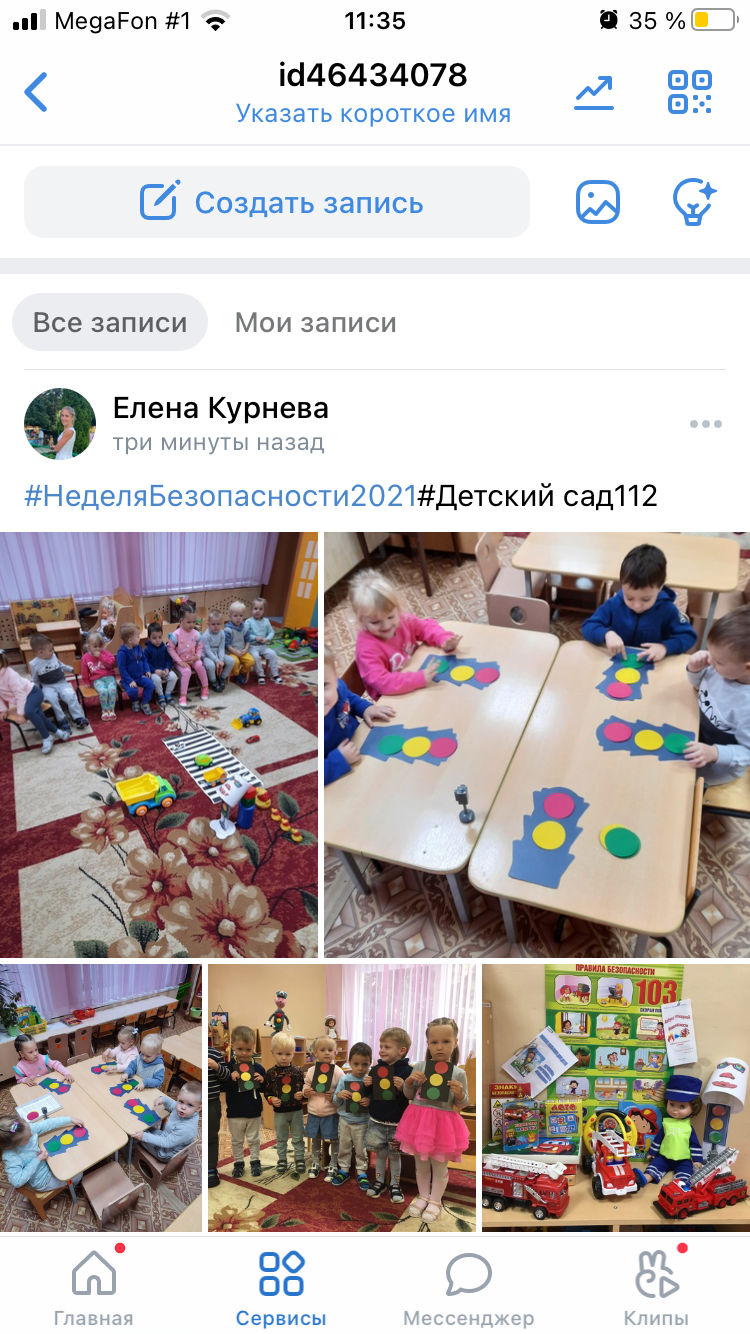 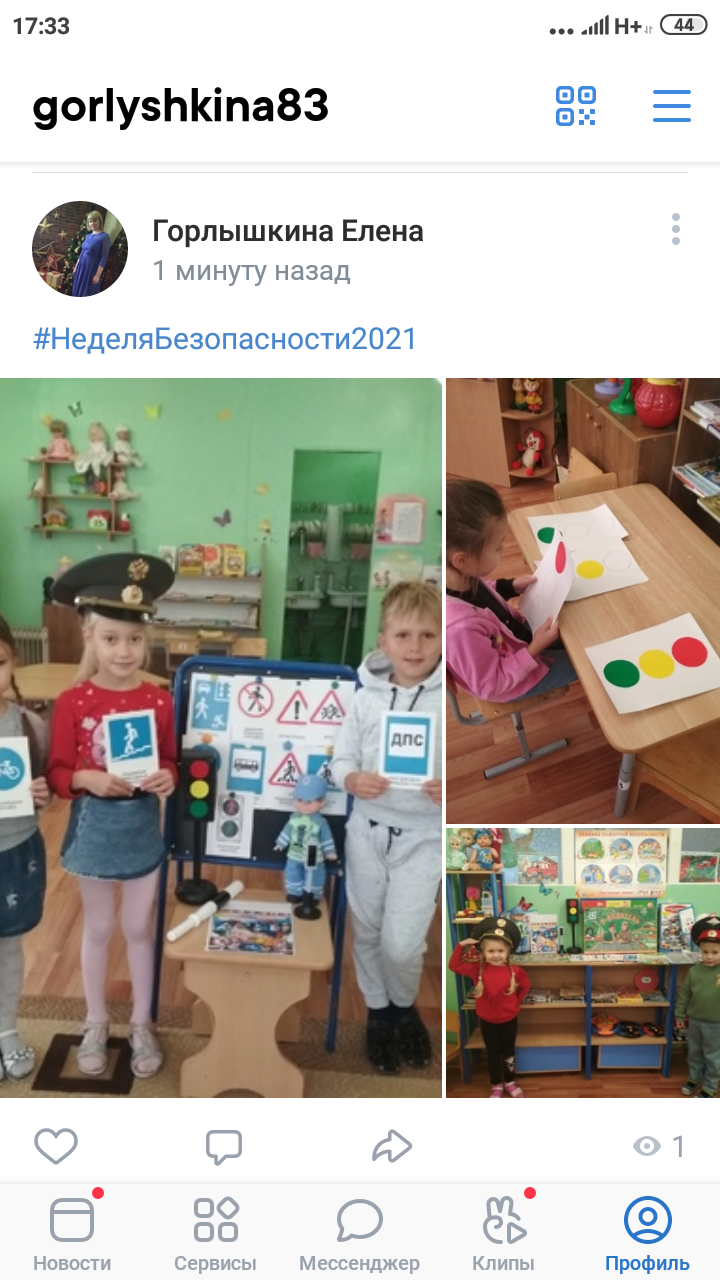 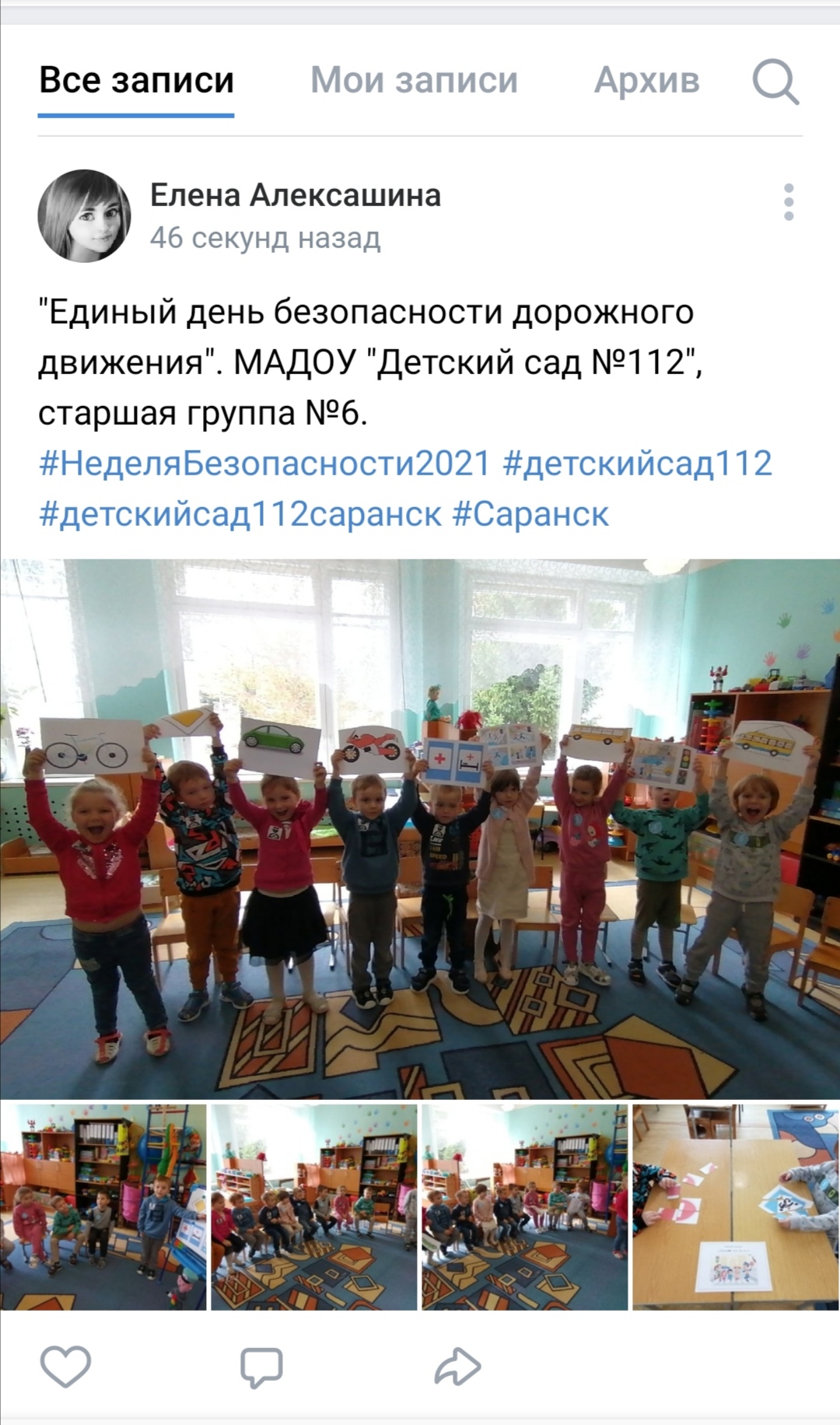 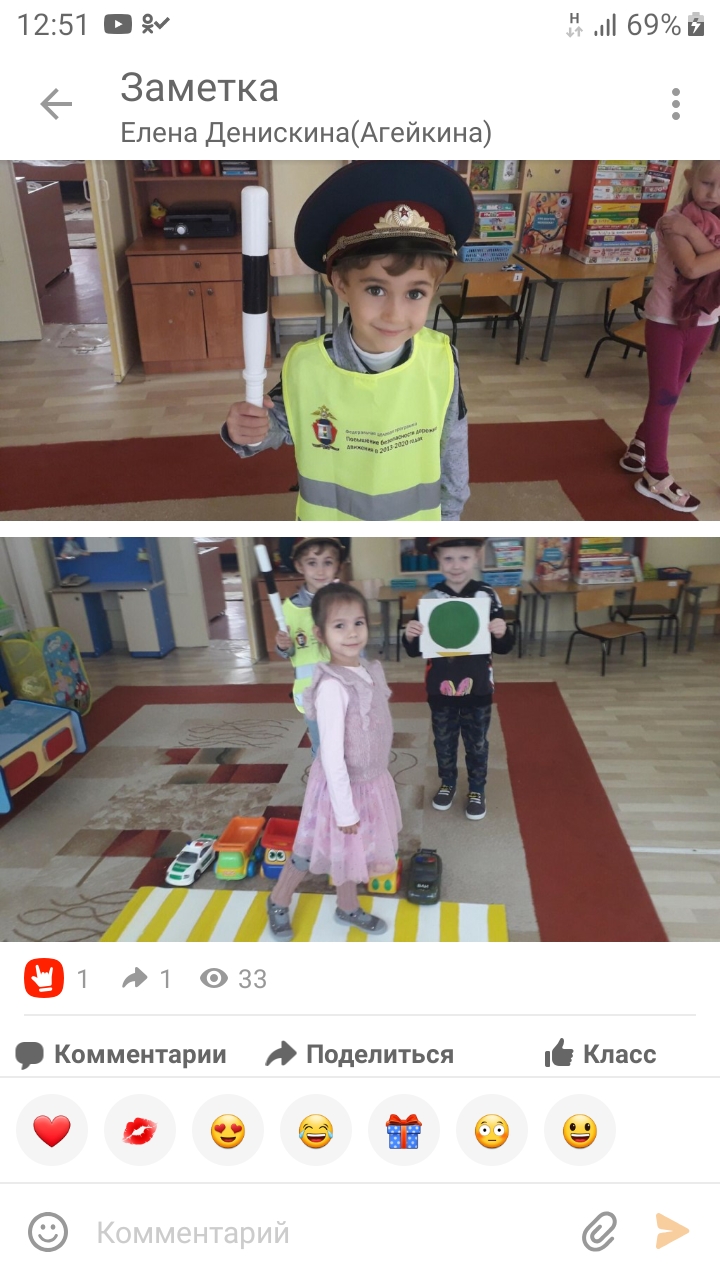 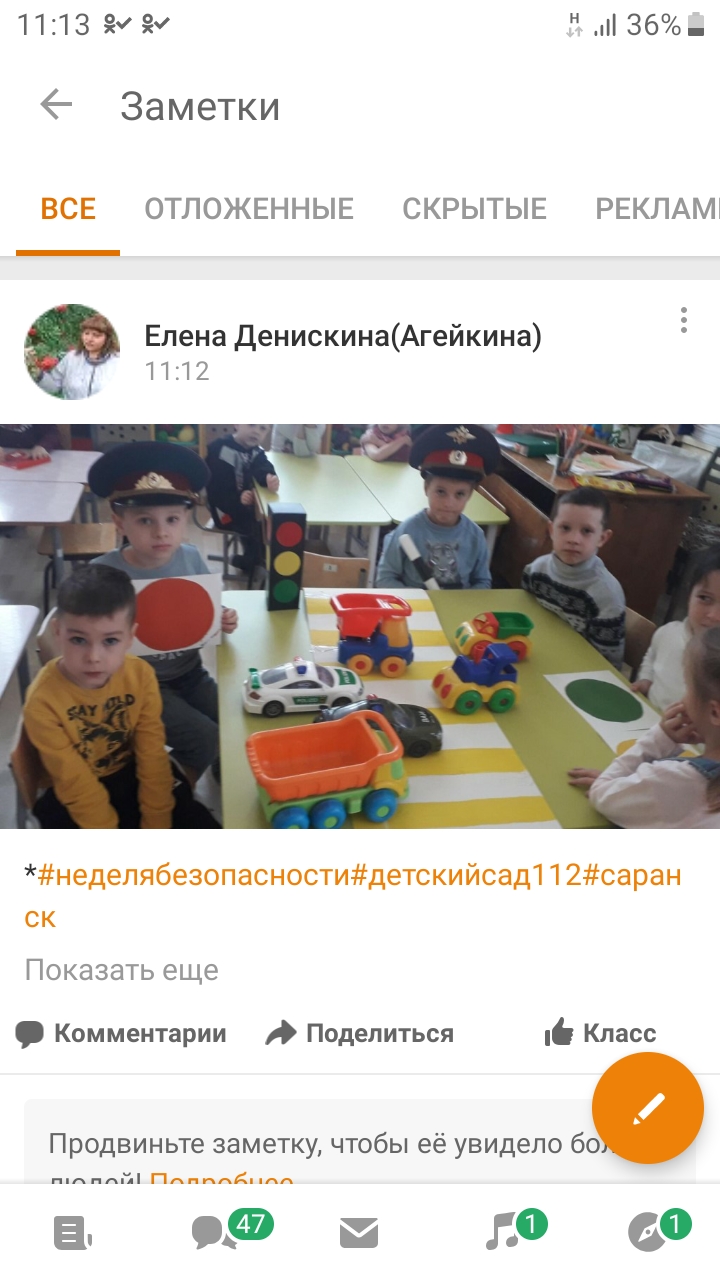       Важную роль в ознакомлении детей с правилами дорожного движения играет тесная взаимосвязь ДОУ с родителями. Во всех возрастных группах были оформлены и обновлены уголки безопасности дорожного движения для родителей.   Работа с родителями:   Беседа с родителями: «Правила движения зимой» «Ребенок и опасности на дорогах»; «Организация занятий по обучению дошкольников безопасному поведению на улице»; «Формирование у детей навыков осознанного безопасного поведения на улице»; «Оформление информационного уголка безопасности дорожного движения».Папка передвижка «Как правильно перевозить детей»Челлендж:«Везу ребенка правильно!»; «Возьми ребенка за руку!»;Анкетирование родителей «Кто должен формировать культуру безопасности у детей?».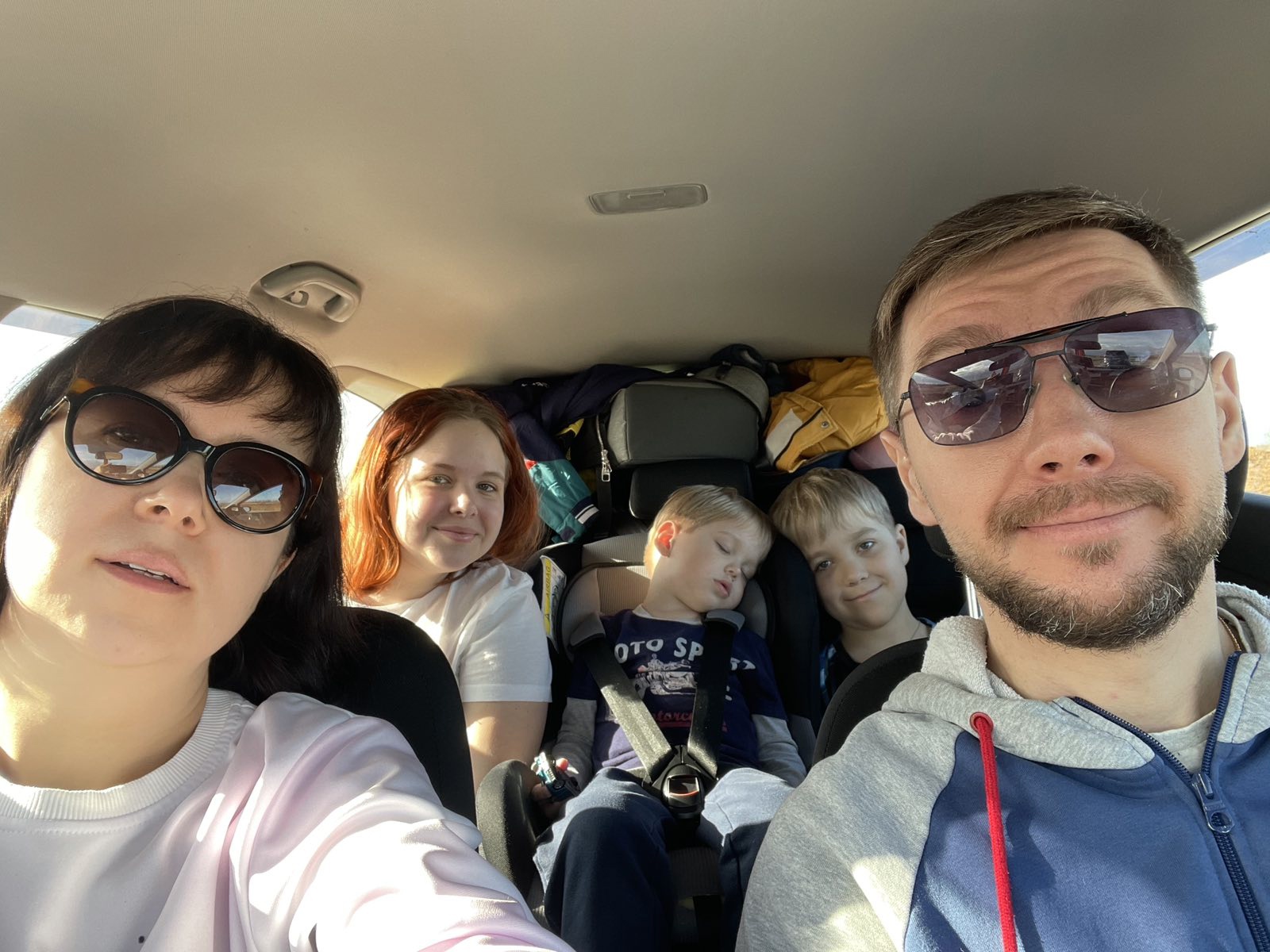 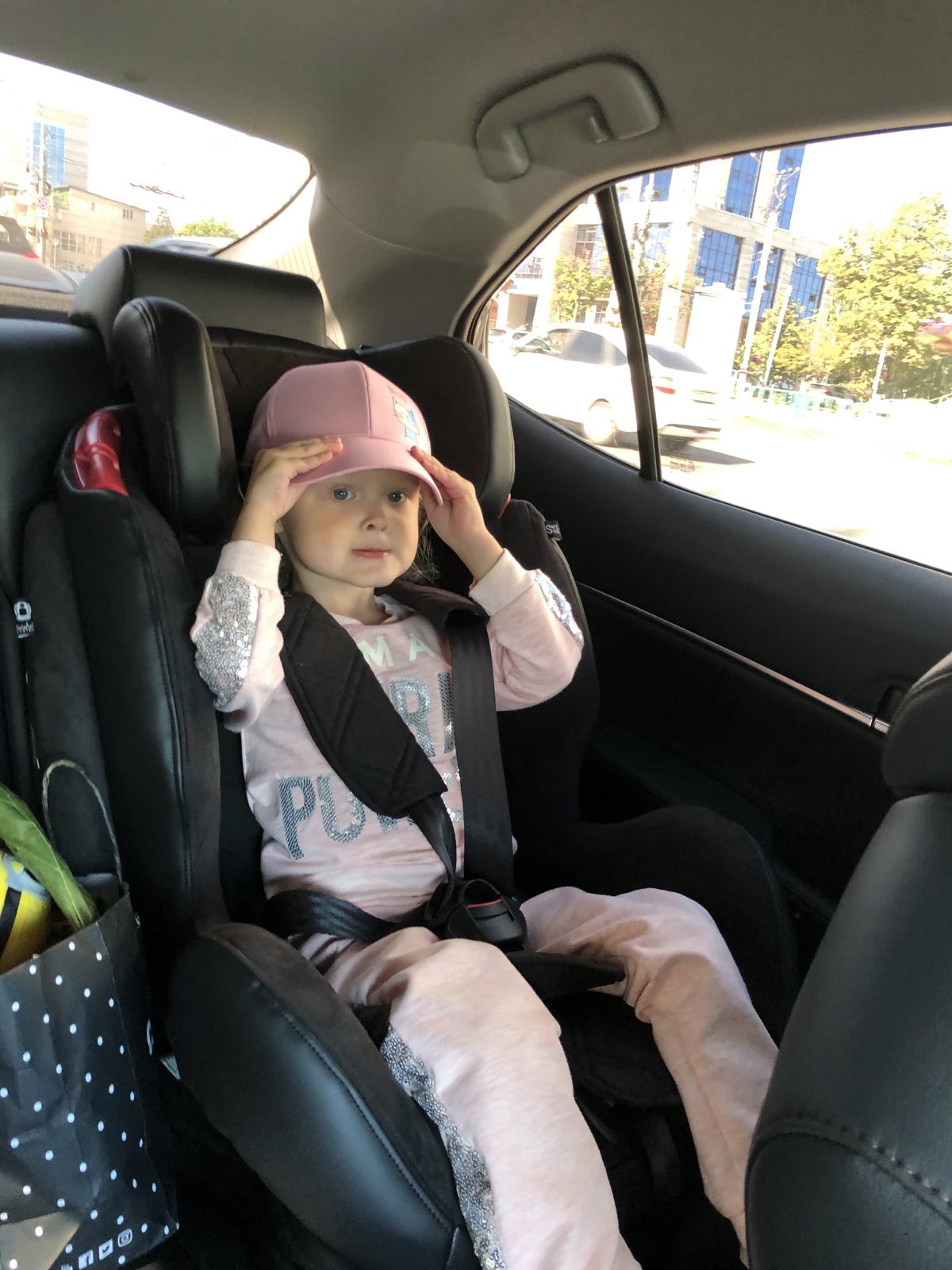 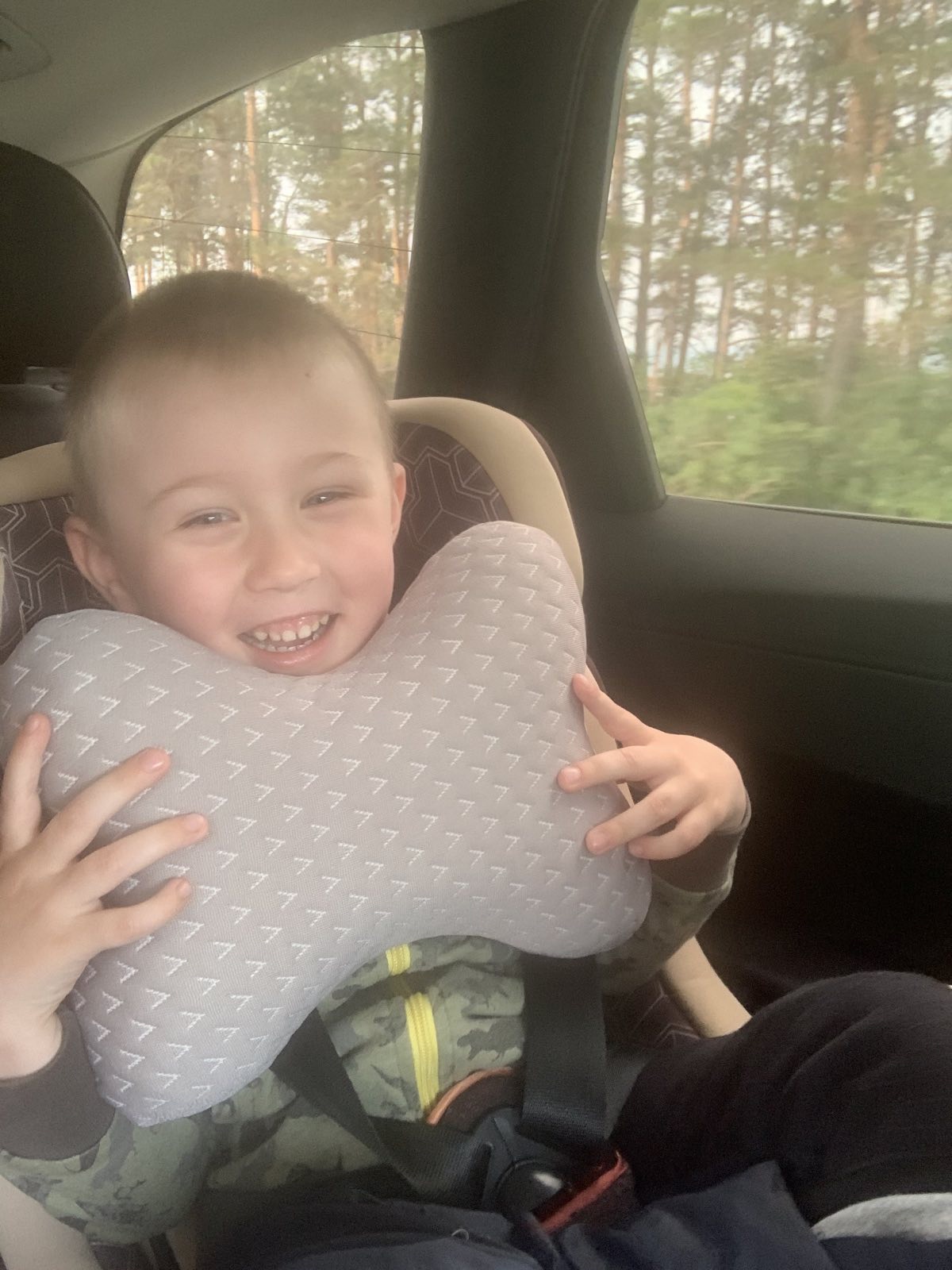 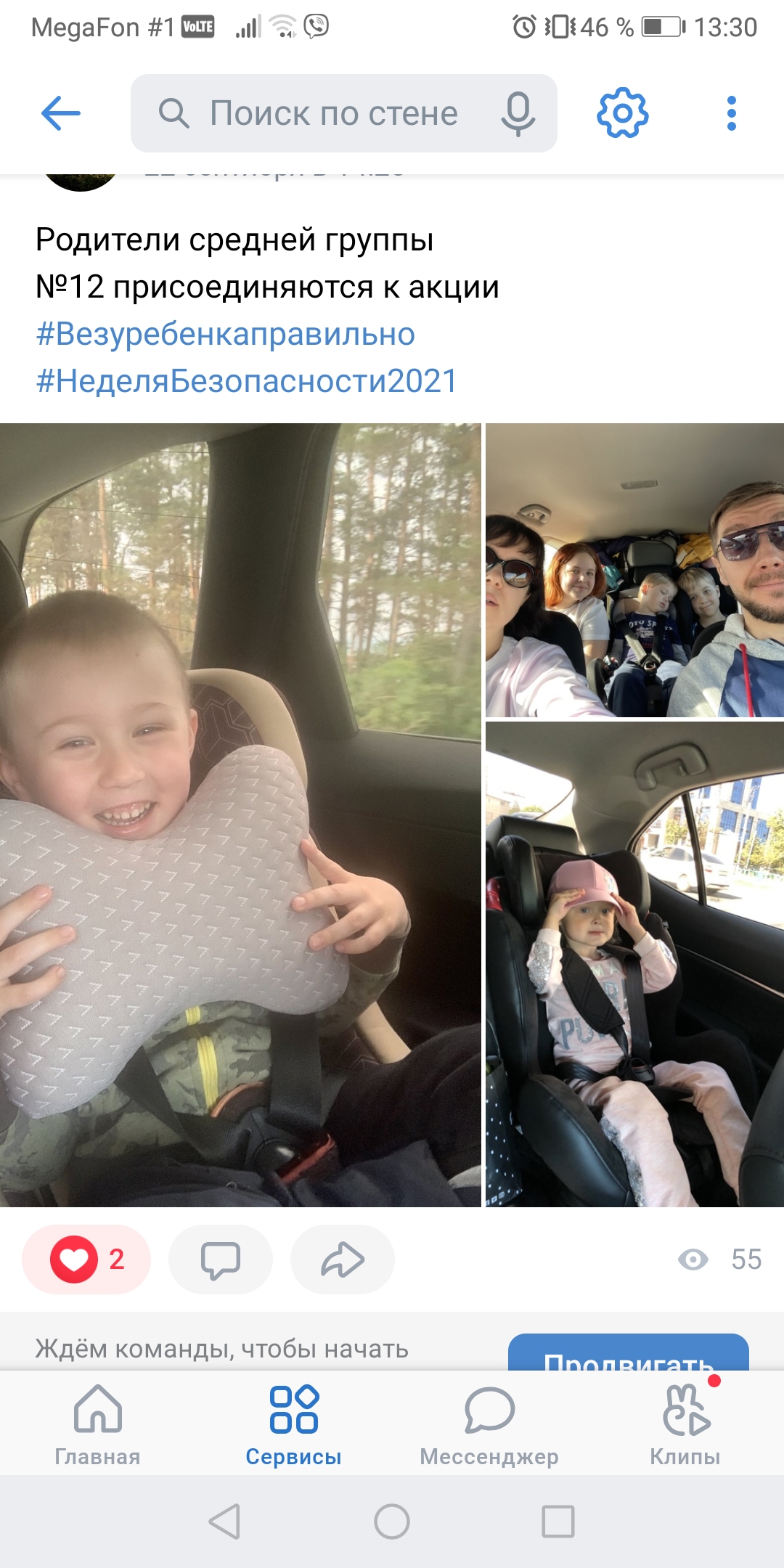 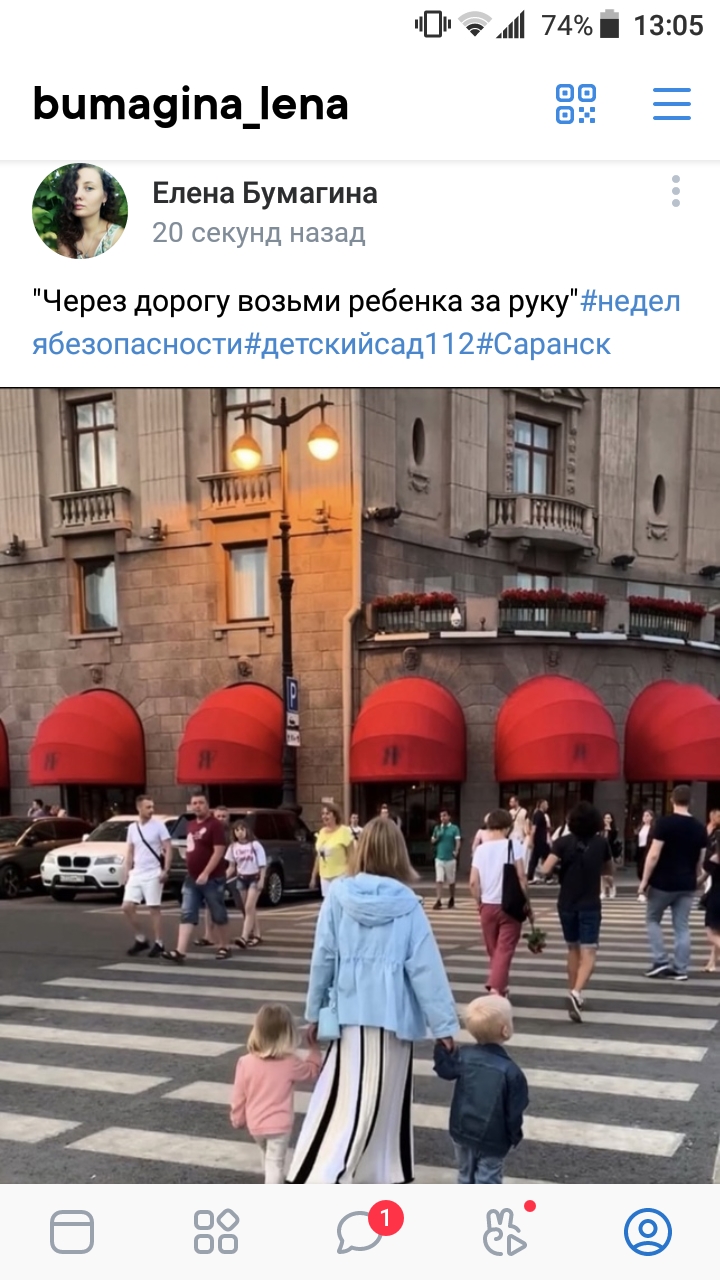    В результате проведенной работы, дети получили стойкие знания о сигналах светофора и правилах дорожного движения, познакомились дорожными знаками, у детей повысилась культура поведения на улице и выработалась потребность в соблюдении правил дорожного движения. Также результатом является отсутствие фактов детского дорожно-транспортного травматизма среди детей, посещающих наш детский сад, а также повышение качества знаний, умений и навыков детей по изучению правил дорожного движения.